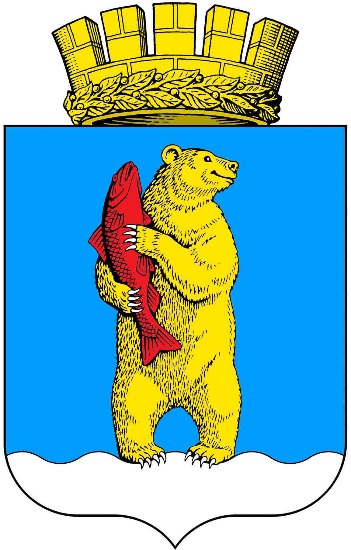 Отчёт о проделанной работе Администрации городского округа Анадырьза 2016 годг. Анадырьмарт 2017 годНастоящий отчет подготовлен во исполнение части 5.1. статьи 36 Федерального закона от 06.10.2003г. № 131-ФЗ «Об общих принципах организации местного самоуправления в Российской Федерации» с целью информирования депутатов Совета депутатов городского округа Анадырь о результатах деятельности Администрации городского округа Анадырь в 2016 году.В 2016 году главной задачей Администрацией городского округа Анадырь являлось обеспечение социальной и экономической стабильности развития города, считаю данную задачу выполненной.Остановлюсь на основных направлениях нашей деятельности Организационно-правовая работаСчитаю необходимым привести сведения о работе Управления по организационным и административно-правовым вопросам Администрации городского округа Анадырь.Основными и приоритетными направлениями в работе Управления в 2016 году являлись правовое сопровождение деятельности органов местного самоуправления, представление и защита их интересов в судах, документальное обеспечение деятельности Администрации городского округа Анадырь, контроль за своевременным исполнением документов, принятие, согласование, регистрация и рассылка по структурным подразделениям Администрации, предприятиям и организациям города распорядительных и нормативных правовых документов Администрации.В течение 2016 года работа Управления по организационным и административно-правовым вопросам Администрации городского округа Анадырь проводилась в соответствии с Положением об Управлении, утверждённым постановлением Администрации городского округа Анадырь от 16.01.2008г. № 04. Основные и приоритетные направлениями в работе Управления:1. Документальное обеспечение деятельности Администрации городского округа Анадырь, которое заключалось в следующем:издание, согласование и регистрация в журналах, рассылка по отделам и подразделениям Администрации, предприятиям и организациям города распорядительных документов Администрации (Постановлений и Распоряжений)Для обеспечения учета, поиска и контроля исполнения документов существует налаженная система регистрации и контроля, которая включает в себя: фиксирование факта получения документа в журнале регистрации, присвоение документу регистрационного номера, заполнение контрольной карточки и выдача документа под роспись исполнителю, снятие документа с контроля после подготовки ответа.За 2016 год в Администрацию городского округа Анадырь поступило:На конец года неисполненных контрольных документов нет. Контроль за сроками исполнения документов ведется ежедневно.2. Юридическое обеспечение деятельности Администрации городского округа Анадырь.В отчётном периоде осуществлялось юридическое сопровождение деятельности Администрации городского округа Анадырь по следующим направлениям:- подготовка и согласование распорядительных документов Администрации;- участие в судебных заседаниях по представлению и защите Администрации по различным категориям дел;- экспертиза заключаемых договоров и муниципальных контрактов;- представление информации органам государственной власти;- подготовка нормативных правовых актов городского округа Анадырь;- юридическая помощь муниципальным предприятиям и учреждениям;- юридические консультации гражданам;- антикоррупционная экспертиза нормативных правовых актов.За отчётный период юридическим отделом как самостоятельно, так и совместно с другими отделами и Управлениями Администрации городского округа Анадырь производилась разработка различных нормативных правовых актов. Представление интересов органов местного самоуправление в суде. В течение 2016 года было принято участие более чем в 124 судебных заседаниях (в 2015 – 270, в 2014г. – 311, в 2013г. – 350) по делам различных категорий, рассматриваемых Анадырским городским судом и Арбитражным судом Чукотского автономного округа.За 2016 год в бюджет городского округа Анадырь взыскано 2 023 320 рублей 66 копеек (в 2015 - 917 099 рублей).Юридическим отделом регулярно проводился сбор, анализ, обобщение и направление в установленные сроки информации в адрес Аппарата Губернатора и Правительства Чукотского автономного округа по различным вопросам. Договорная работа.В течение 2016 года юридическим отделом было рассмотрено ориентировочно около 270 договоров, различных дополнительных соглашений, протоколов разногласий и протоколов согласования разногласий (в 2015г. – 250, в 2014г. – 250, в 2013г. – 200).В течение 2016 года отделом проводилась антикоррупционная экспертиза нормативных правовых актов Администрации городского округа Анадырь, экспертиза административных регламентов по предоставлению муниципальных услуг. Всего подготовлено 195 заключений (в 2015 году - 162 заключения).3. Работа отдела ЗАГС в городском округе АнадырьЗа 2016 год зарегистрировано актов гражданского состояния:О РОЖДЕНИИО  СМЕРТИО ЗАКЛЮЧЕНИИ БРАКАО РАСТОРЖЕНИИ БРАКА4. Работа архивного отдела Управления по организационным и административно-правовым вопросам Администрации городского округа Анадырь.В 2016 году архивный отдел продолжил работу по обеспечению сохранности и учету Архивного фонда Чукотского автономного округа, по использованию документов, исполнению запросов граждан о трудовом стаже работы и заработной плате для перерасчета и начисления пенсий, подтверждения районного коэффициента два, действующего на территории Чукотского автономного округа.За 2016 год исполнено 783 запроса, при этом просмотрено 2241 дело (в 2015г. - 880 запросов, просмотрено 2223 дела, в 2014г. - 1204 запроса, просмотрено 2596 дел в 2013г. - 1291 запрос, просмотрено 4272 дела). Проведено 10 консультаций по делопроизводству в архиве (в 2015 – 9, в 2014г. – 12, в 2013г. – 16, в 2012г. – 17, в 2011г. – 16, в 2010г. – 20).5. Работа отдела информационных технологий Управления по организационным и административно-правовым вопросам Администрации городского округа Анадырь.В течение 2016 года обеспечена бесперебойная работа:- глобальной сети Интернет; - внутренних сетевых ресурсов (1С Бухгалтерия, Консультант +, Находка ЗАГС, Общий диск (Х);- внешних сетевых ресурсов (Электронный обмен с УФК, ПФР, УФНС и Департаментом финансов Правительства ЧАО, СУФД, Смарт-Бюджет, Свод-Смарт, Контур-Экстерн); - электронной почты;- внедрено и запущено в эксплуатацию программное средство защиты информации от несанкционированного доступа из внешних вычислительных сетей и систем «межсетевой экран Kerio Control 8.2», получивший сертификацию по 3-му классу защищённости ФСТЭК России;- разработано техническое задание для проведения электронных аукционов (муниципальных торгов) на предоставление услуг доступа в глобальную сеть Интернет;- смонтирована и внедрена в эксплуатацию техническая схему многоканального подключения ЛВС Администрации к трем точкам доступа глобальной сети Интернет.6. Работа хозяйственного отдела Управления по организационным и административно-правовым вопросам Администрации городского округа Анадырь.Проводилось материально техническое обеспечение Администрации городского округа Анадырь. В рамках данного направления закупалась компьютерная техника, расходные и комплектующие материалы для оргтехники, канцелярские принадлежности, производился ремонт оргтехники, оформлялась подписка на периодические издания, производились ремонтные работы различного характера на объектах, принадлежащих Администрации городского округа Анадырь, осуществлялось транспортное обслуживание и т.д.7. Основные итоги деятельности Управления по организационным и административно-правовым вопросам Администрации городского округа Анадырь в 2016 году.В 2016 году Управление по организационным и административно-правовым вопросам Администрации городского округа Анадырь осуществляло свою деятельность на основании Устава городского округа Анадырь, Положения об Управлении, Правил внутреннего трудового распорядка и должностных инструкций работников Управления.В соответствии с Федеральным законом «Об основных гарантиях избирательных прав и права на участие в референдуме граждан Российской Федерации» в рамках своих полномочий Управление принимало участие в подготовки и проведению выборов депутатов Государственной Думы Федерального Собрания Российской Федерации седьмого созыва, депутатов Думы Чукотского автономного округа шестого созыва, велась работа по уточнению базы данных об избирателях, ежемесячно проводилась ее корректировка на основании данных поступающих из отдела ЗАГС, что позволило актуализировать информацию о гражданах, зарегистрированных на территории города, своевременно выявлять и устранять ошибочные сведения в базах данных и ГАС «Выборы». Одним из направлений деятельности Управления является осуществление работы по организации доступа к информации о деятельности Администрации городского округа Анадырь в рамках реализации Федерального закона «Об обеспечении доступа к информации о деятельности государственных органов и органов местного самоуправления», а также мониторинг полноты и качества информационного наполнения официального сайта.Управление в течении 2016 обеспечивала работников администрации канцелярскими принадлежностями и почтовыми товарами, бланками строгой отчетности и др., по полугодиям оформлялась подписка на периодические печатные издания СМИ.В течении 2016 года Управление обеспечивало подготовку сводных ежеквартальных, годовых отчетов по основным направления деятельности Администрации городского округа Анадырь, реализацию основных положений Послания Президента РФ Федеральному Собранию РФ, выполнение плана мероприятий, направленных на профилактику и противодействие коррупции в городском округе Анадырь, обеспечивало подготовку на основе проведенных в пределах своих полномочий контрольных и экспертно-аналитических мероприятий соответствующей информации для Главы, а также предложений по совершенствованию деятельности органов местного самоуправления городского округа.В целях совершенствования организации работы и обеспечения функционирования единой системы кадрового делопроизводства в Администрации городского округа Анадырь в январе 2016 года на отдел делопроизводства и кадровой работы Управления возложена обязанность по ведению кадрового делопроизводства Управления по социальной политики и Управления финансов, экономики и имущественных отношений. В январе 2016 года в отдел делопроизводства и кадровой работы Управления переданы по актам передачи кадровая документация вышеуказанных Управлений.В июне текущего года в отдел делопроизводства и кадровой работы была приобретена и установлена компьютерная бухгалтерская программа «1-С Бухгалтерия» для ведения табеля учета рабочего времени работников Администрации в данной программа. Работниками отдела была проведена работа по заполнению основных первичных данных на работников Администрации, что позволило в дальнейшем не только оптимизировать работу по заполнению табеля учета рабочего времени, но и применять логическую проверку данных работников Администрации - правильность оформления табеля, автоматическую сверку данных.В феврале текущего года, Управлением, совместно с подведомственными учреждениями организованы первоочередные мероприятия по эвакуации пострадавших жильцов подъезда №1 24-квартирного дома по адресу ул. Береговая, д.2 «а» в селе Тавайваам. Также организована и проведена работа по оказанию материальной помощи пострадавшим гражданам. Проведен большой объем работ совместно с отделами и управлениями по надлежащему оформлению и проведению выплат ООО «ЭНЭР» осуществлявшему питание граждан, пострадавших в связи с чрезвычайной ситуацией – взрывом в многоквартирном доме в селе Тавайваам (июль, август, сентябрь 2016 год)В целях оптимизации отдела муниципальных закупок и земельного отдела, для обеспечения удобства граждан при обращении в земельный отдел для оформления необходимых документов Управлением была организована и проведена работа по предоставлению новых служебных помещений (кабинетов).Приоритетным направлением деятельности Управления является работа по внесению изменений и дополнений в Устав городского округа Анадырь в соответствие с федеральным и региональным законодательством, в частности в текущем году внесены изменений и дополнений в области оценки регулирующего воздействия проектов нормативных правовых актов и экспертизы нормативных правовых актов. Основные изменения касались мер ответственности депутатов, членов выборного органа местного самоуправления, выборных должностных лиц местного самоуправления, иных лиц, замещающих муниципальную должность, за несоблюдение ограничений, запретов, исполнения обязанностей, которые установлены Федеральным законом от 25 декабря 2008 года № 273-ФЗ «О противодействии коррупции» и другими федеральными законами; системы и видов муниципальных правовых актов городского округа Анадырь, а так же порядка принятия и опубликования муниципальных правовых актов.Управлением была организована работа по обеспечению полномочий органов местного самоуправления по составлению списков кандидатов в присяжные заседатели для федеральных судов общей юрисдикции на территории города Анадырь на 2016-2020 годы. По городу Анадырь представлено 2750 кандидатов в присяжные заседатели. Также сформированы общий и запасной списки кандидатов в присяжные заседатели Тихоокеанского флотского военного суда на территории Чукотского автономного округа По городу Анадырь представлено 880 кандидатов в присяжные заседатели.В целях реализации Закона Чукотского автономного округа от 01.11.2008 №129-ОЗ «О порядке организации и ведения регистра муниципальных нормативных правовых актов Чукотского автономного округа» Управлением проводилась работа по оптимизации деятельности по формированию и ведению муниципальных нормативных правовых актов Чукотского автономного округа по следующим вопросам приведения муниципальных нормативных правовых актов городского округа Анадырь в соответствие с Конституцией Российской Федерации, федеральным законодательством, законодательством Чукотского автономного округа и Уставом городского округа Анадырь, совершенствования и систематизации муниципальных нормативных правовых актов городского округа Анадырь. Результатом данной работы является положительное заключение прокуратуры города Анадырь по результатам проведенной проверки ведения регистра муниципальных нормативных правовых актов.В целях обеспечения финансирования мероприятий, направленных на эффективное функционирование системы профилактики правонарушений постановлением Администрации городского округа Анадырь от 14 ноября 2013 года №652 утверждена муниципальная программа «Анадырь – безопасный город на 2014-2017 годы». Исполнение муниципальной программы за 2016 года составило 100%.В соответствии с пунктом 3 части 1 Федерального закона от 19.06.2004 №54-ФЗ «О собраниях, митингах, демонстрациях, шествиях и пикетированиях», в целях оказания содействия организатору публичного мероприятия, проводимого на территории городского округа Анадырь сотрудниками Управления неоднократно назначались уполномоченным представителем Администрации городского округа Анадырь при проведении публичных мероприятий (сентябрь, август, май 2016 года).В апреле текущего года Управление принимало участие в организации пожарно-тактических учений, в ходе которых по условному (учебному) сигналу диспетчера ЦППС «ПОЖАР» была проведена эвакуация работников Администрации и условное тушение возгорания здания Администрации. Все мероприятия были отработаны в штатном режиме и требуемом объеме, без замечаний.Подготовка к Совещанию с участием депутатов Государственной Думы Федерального Собрания Российской Федерации, представителей федеральных министерств и ведомств, законодательных (представительных) и исполнительных органов государственной власти субъектов Российской Федерации, органов местного самоуправления на тему «Актуальные вопросы развития российского федерализма» (июнь 2016 год, Якутск). Подготовлен доклад).Подготовка к XXXVI съезда Союза городов Заполярья и Крайнего Севера, посвященного 100-летию Мурманска (октябрь 2016 год). Подготовлен доклад.Также в текущем году Управлением организованы и проведены следующие мероприятия:-	оформление пропусков на объекты города с регламентированным посещением;-	приобретение и установка вышедшего из строя кондиционер в серверную (февраль 2016г.);-	ремонт парадного крыльца административного здания администрации (август-сентябрь 2016г.).-	проведены организационные мероприятия по организации и проведению визита Святейшего Патриарха Московского и всея Руси Кирилла в Чукотский автономный округ                    (с 5 по 8 сентября 2016 года).Бюджетная обеспеченностьАнализируя деятельность Управления финансов, экономики и имущественных отношений Администрации городского округа Анадырь в 2016 году можно выделить несколько направлений, в отношении которых была сконцентрирована работа:1. Исполнение бюджета городского округа Анадырь.Бюджет городского округа Анадырь на 2016 год был принят 21 декабря 2016 года. Первоначальный бюджет городского округа Анадырь содержал следующие параметры:- общий объем доходов 1 062 408,7 тыс. рублей;- общий объем расходов 1 052 408,7 тыс. рублей;В течение 2016 года изменения в бюджет города решениями Совета депутатов вносились 4 раза.Последние изменения в бюджет городского округа Анадырь на 2016 год были внесены 20.12.2016 г.В конце 2016 года утвержденные параметры бюджета городского округа Анадырь составили:- общий объем доходов 1 263 449,3   тыс. рублей;- общий объем расходов 1 291 809,3 тыс.рублей;- дефицит бюджета 28 360 тыс. рублей.Бюджет города Анадырь за 2016 год исполнен:- по расходах в сумме 1 223 211,8 тыс. рублей;- по доходам в сумме 1 267786,2 тыс. рублей; - профицит 44 574,4 тыс. рублей.В 2016 году бюджет городского округа Анадырь привлек бюджетный кредит от окружного бюджета в объеме 20 000,0 тыс. рублей, и погасил долговые обязательства по полученному в 2015 году бюджетному кредиту в объеме 10 000,0 тыс. рублей.В 2016 году бюджет городского округа Анадырь получил в форме дотации на поддержку мер по обеспечению сбалансированности бюджета средства в объеме 135100,0 тыс. рублей.Бюджет городского округа Анадырь на 2017 год принят на сессии Совета депутатов городского округа Анадырь 20.12.2016г.Первоначальные параметры бюджета городского округа Анадырь на 2017 год:- прогнозируемый общий объём доходов бюджета городского округа Анадырь в сумме 1 236 120,4 тыс. рублей;-  общий объём расходов бюджета городского округа Анадырь в сумме 1 141 440,4 тыс. рублей;- профицит бюджета городского округа Анадырь в сумме 94 680,0тыс. рублей.В 2016 году сотрудниками финансового отдела реализовывались функции финансового органа, а именно принятие и учет бюджетных обязательств: Порядок утвержден Приказом Управления финансов, экономики и имущественных отношений городского округа Анадырь от 26 сентября 2014 года № 78 «Об утверждении Порядка исполнения бюджета городского округа Анадырь по расходам». За 2016 год было принято 650 бюджетных обязательства и 196 документа (дополнительные соглашения к договору или муниципальному контракту) на внесение изменений в принятые бюджетные обязательства, ежемесячно формировали отчеты об исполнении принятых на учет бюджетных обязательств.В рамках внутреннего муниципального финансового контроля отделом проведена камеральная проверка составления и ведения бюджетных смет главными распорядителями бюджетных средств бюджета городского округа Анадырь.Финансовый отдел в течение 2016 года осуществлял проверку отчетов по использованию резервного фонда Администрации городского округа Анадырь. На 2016 год фонд был первоначально утвержден в общей сумме 7000,0 тыс. рублей. В дальнейшем объем резервного фонда был увеличен до 14 200,0 тыс. рублей.  Кассовый расход на 31.12.2016 года составил 13 735,6 тыс. рублей. Составлены и представлены в вышестоящий финансовый орган отчеты о расходах и численности работников федеральных государственных органов, государственных органов субъектов Российской Федерации и органов местного самоуправления за 2016 год, первое полугодие, девять месяцев 2016 года; квартальные отчеты по расходам за счет средств межбюджетных трансфертов.Регулярно ведется работа с реестром расходных обязательств городского округа Анадырь.Ежемесячно составляется кассовый план по расходам, доходам, источникам финансирования бюджета.В соответствии с требованиями бюджетного законодательства подготовлены для утверждения, утверждены и отправлены в Совет депутатов городского округа Анадырь отчёты об исполнении бюджета городского округа Анадырь за 2016 год, первое полугодие, девять месяцев 2016 года. Подготовлена информация об исполнении бюджета городского округа Анадырь для публикации в газете «Крайний Север».Обеспечено своевременное финансирование расходов, утвержденных в бюджете городского округа Анадырь на 2016 год, согласно представленных получателями заявок на финансирование, количество заявок на финансирование обработанных в 2016 году – 883 шт. Ежемесячно проводилась работа по формированию заявок, с последующим их предоставлением в Департаменты, на предоставление межбюджетных трансфертов.В 2016 году был впервые разработан и размещен на официальном информационно-правовом ресурсе городского округа Анадырь - www.novomariinsk.ru отчет об исполнении бюджета городского округа Анадырь за 2015 год в форме бюджета для граждан.Сотрудники Управления принимали участие в межведомственных собраниях в Департаменте финансов, экономики и имущественных отношений Чукотского автономного округа, а также в ежегодных бюджетных собраниях и рабочих встречах в Управлении федерального казначейства по Чукотскому автономному округу.2. Управление и распоряжение муниципальным имуществом, земельными участками.В 2015 году была утверждена программа приватизации муниципального имущества на 2016 год. Для реализации Плана (программы) приватизации решением Совета депутатов городского округа Анадырь в отчетном году были утверждены условия приватизации на следующие объекты недвижимости: склад № 24 с земельным участком по ул. Рультытегина, база торга «Птичник», склад № 25 с земельным участком по ул. Рультытегина, база торга «Птичник», здание АДС с земельным участком, нежилое помещение (склад) по ул. Отке, 57, нежилое помещение II склад № 12 по ул. Мира, д. 29, нежилое помещение VII по ул. Ленина, д. 46, нежилое помещение VIII по ул. Ленина, д. 46, нежилое помещение I по ул. Отке, д. 34, нежилое помещение I по ул. Отке, д. 24-А, помещение № 2 по ул. Отке, 26-А, нежилое помещение III по ул. Отке, 28-А, помещение I/1 по ул. Рультытегина, д. 13, нежилое помещение II по ул. Отке, 34б, нежилое помещение IV/1 по ул. Рультытегина, д. 13, гараж № 1 с земельным участком по ул. Мира, 29, гараж помещение I – моторный цех по ул. Отке, д. 57, нотариальная контора по ул. Отке, д. 28 и нежилое помещение III по ул. Отке, д. 57.Общее количество подлежащих приватизации объектов недвижимости составляло в соответствии с утвержденным Планом (программой) - 18 единиц.По результатам проведения открытых аукционов Управлением было реализовано два объекта недвижимости, в том числе с земельными участками на которых эти объекты расположены:1. Склад № 24 с земельным участком, кадастровый №87:05:000006:233, общая площадь склада 361,1 кв.м, общая площадь земельного участка 2114 кв.м, адрес объекта: Чукотский автономный округ, г. Анадырь, ул. Рультытегина, база торга «Птичник» (поступило две заявки и проведены торги с двумя участниками), где по итогам торгов общая сумма за реализуемое имущество составила в размере 1 435 123 (один миллион четыреста тридцать пять тысяч сто двадцать три) рубля 20 (двадцать) копеек без НДС, в том числе: за здание в сумме 260 013,60 рублей, за земельный участок - 1 175 109,60 рублей;2. Склад № 25 с земельным участком, кадастровый №87:05:000006:234, общая площадь склада 413,5 кв.м, общая площадь земельного участка 2017 кв.м, адрес объекта: Чукотский автономный округ, г. Анадырь, ул. Рультытегина, база торга «Птичник» (поступило две заявки и проведены торги с двумя участниками), где по итогам торгов общая сумма за реализуемое имущество составила в размере 1 423 951 (один миллион четыреста двадцать три тысячи девятьсот пятьдесят один) рубль 20 (двадцать) копеек без НДС, в том числе: за здание в сумме 302 761,20 рубль, за земельный участок - 1 121 190,00 рублей.По нежилому помещению (склад) по ул. Отке, 57 - процедура торгов не проводилась. В отношении четырех объектов недвижимости заявки не поступали: здание АДС с земельным участком по ул. Отке, д. 26-В - оценочная стоимость 6 652 000 рублей 00 копеек, гараж № 1 с земельным участком по ул. Мира, 29 - оценочная стоимость 3 996 000 рублей 00 копеек, гараж помещение I – моторный цех по ул. Отке, д. 57 - оценочная стоимость 1 124 000 рублей 00 копеек. Указанные объекты не реализованы.Сумма (без учета НДС) доходов от приватизации всех объектов внесенных в План (программу) приватизации на 2016 год, в том числе за выкуп Арендаторами в рамках реализации процедуры преимущественного права выкупа в рассрочку по 159-ФЗ от 22.07.2008г., составляла 9 617 500 рублей 00 копеек. Фактические поступления в 2016 году от реализации муниципального имущества составили в сумме – 21 368 898 рублей 79 копеек.В части управления муниципальным имуществом (за исключением земельных участков), составляющим казну городского округа Анадырь, в 2016 году было заключено 63 договора, том числе:- аренды – 50, - безвозмездное пользование – 7; - хозяйственное ведение – 2; - оперативное управление – 3; - хранения объекта недвижимости - 1.В течении 2016 года составлены и направлены акты сверки взаимных расчетов по арендной плате – 161 ед.В отношении земельных участков подготовлено и заключено: - 63 договора аренды земельных участков. - 3 договора безвозмездного пользования земельными участками.Заключено 6 дополнительных соглашений к ранее заключенным договорам.В 2016 году были подготовлены материалы по проведению 11 аукционов на продажу права заключения договора аренды земельного участка.В 2016 году граждане активно реализовывали свое право на предоставление арендуемого земельного участка в собственность. В 2016 году было заключено 73 договора передачи земельных участков в собственность. Объем доходов бюджета городского округа Анадырь от передачи в собственность земельных участков в 2016 году составил 1201,9 тыс. рублей.В течение 2016 года осуществлялась претензионная работа с арендаторами муниципального имущества. По образовавшейся в 2016 году просроченной задолженности по арендной плате проведена досудебная работа, а именно подготовлены 34 претензии в отношении граждан и юридических лиц на общую сумму 248 956 руб. 44 коп.Кроме того, в продолжение реализации Закона Чукотского автономного округа от 10.10.2011 № 99-ОЗ «О бесплатном предоставлении в собственность гражданам, имеющим трех и более детей, земельных участков на территории Чукотского автономного округа» (принят Думой Чукотского автономного округа 29.09.2011) в 2015 году были начаты работы по подготовке Проекта планировки и межевания территории территориальной зоны для индивидуального жилищного строительства. Подготовлен графический и текстовый материал (обоснование) данного проекта. 4 мая 2016 год утвержден Проект планировки и проект межевания территории под индивидуальное жилищное строительство по улице Строителей, в городе Анадырь. В соответствии, с которым начаты кадастровые работы по формированию земельных участков.3. Поддержка малого и среднего предпринимательства на территории городского округа Анадырь.Поддержка субъектов малого и среднего предпринимательства на территории городского округа Анадырь в 2016 году велась по двум направлениям – имущественная и финансовая поддержка.В соответствии с Федеральным законом Российской Федерации № 159-ФЗ от 22 июля 2008 года «Об особенностях отчуждения недвижимого имущества, находящегося в государственной собственности субъектов Российской Федерации или в муниципальной собственности и арендуемого субъектами малого и среднего предпринимательства, и о внесении изменений в отдельные законодательные акты Российской Федерации», в 2016 году было заключено 11 договоров купли-продажи, из которых 9 объектов были реализованы с рассрочкой платежа как на 5 лет.В 2016 году, в целях финансовой поддержки субъектов малого и среднего предпринимательства, была предоставлена субсидии в сумме 500.0 тыс. рублей, для реализации бизнес-проекта «Производство мебельных фасадов и влагостойких мебельных комплектующих» ИП Бобровскому А.Б.9 субъектам малого и среднего предпринимательства оказана имущественная поддержка. Информация об оказанной имущественной и финансовой поддержке размещена на официальном информационно-правовом ресурсе городского округа Анадырь - www.novomariinsk.ru.В 2016 году Управление финансов, экономики и имущественных отношений Администрации городского округа Анадырь начало участие в проекте по внедрению в городском округе Анадырь успешных практик, направленных на создание благоприятного климата, развитие и поддержку малого и среднего предпринимательства на основе практик из подготовленного АНО «Агентство стратегических инициатив по продвижению новых проектов». В 2016 году было успешно реализовано 6 практик.В целях реализации практик был принят комплекс муниципальных актов, сформирована система информационной поддержки предпринимательской деятельности.4. Градостроительная деятельность.6 октября 2011 года Решением Совета депутатов городского округа Анадырь № 231, утверждены Правила землепользования и застройки в городском округе Анадырь. Действующее законодательство требует исключения функционирования санкционированных свалок и наличия полигонов ТБО. В целях создания условий для строительства первого полигона ТБО, необходимо было внесение изменений в документы территориального планирования – Правила землепользования и застройки, в целях формирования новой территориальной зоны. В целях соблюдения требований законодательства были проведены публичные слушания и внесены изменения в действующие Правила землепользования и застройки в части образования новой территориальной зоны – Зона полигона ТБО.Совместно с Отделом строительства и городского хозяйства подготовлено и утверждено 9 градостроительных планов земельных участков. ОбразованиеВ 2016 году работа Управления по социальной политике Администрации городского округа Анадырь строилась в соответствии с запланированными мероприятиями и планом работы структурных подразделений Управления.Основная цель государственной и муниципальной политики в сфере образования – создание механизма устойчивого развития системы образования, обеспечивающего его доступность, качество и эффективность, воспитание нравственных ценностей, гражданственности, патриотизма. Для достижения обозначенной цели в 2016 году работа отдела образования и молодёжной политики, образовательных организаций была направлена на реализацию мероприятий муниципальной программы «Развитие образования и молодёжная политика на территории городского округа Анадырь на 2016 - 2019 годы» (утверждена Постановлением Администрации городского округа Анадырь от 10 декабря 2015 года № 665). Программа направлена на активизацию инновационных процессов в образовании, обеспечение открытости образования путём развития общественно-государственной системы управления современной школой, повышение имиджа школьного образования, его значимости и важности профессии учителя, поддержку талантливых детей, создание условий для достижения современного качества образования.За 2016 год отделом образования и молодёжной политики проведено 27 тематических проверок муниципальных образовательных организаций города. Тематика проверок включала вопросы анализа деятельности муниципальных образовательных организаций по соблюдению порядка организации обеспечения питанием обучающихся образовательных организаций. Отделом образования и молодёжной политики проанализирована деятельность образовательных организаций, осуществляющих реализацию основных общеобразовательных программ дошкольного и общего образования; по созданию условий для получения образования детьми с ограниченными возможностями здоровья; по социальной адаптации детей-сирот и детей, оставшихся без попечения родителей; по соблюдению требований к обеспечению правопорядка и антитеррористической защищённости муниципальных объектов образования и культуры. На контроле отдела образования находится организация деятельности муниципальных образовательных организаций по созданию условий, обеспечивающих безопасность образовательного процесса, сохранность жизни и здоровья обучающихся и работников учреждений в течение учебного года, организация работы ПМПк, повышение уровня квалификации педагогическими работниками образовательных организаций, выполнение задач Приоритетного национального проекта «Образование», а также Указов Президента Российской Федерации о мерах по реализации государственной политики в области образования и науки. Сотрудниками отдела образования и молодёжной политики проанализирована деятельность педагогического коллектива МБОУ «Средняя общеобразовательная школа №1 города Анадыря» по подготовке выпускников к государственной итоговой аттестации; проверены спортивные и игровые сооружения, находящиеся на территориях образовательных организаций, осуществлена проверка исполнения муниципальных заданий образовательными организациями и учреждениями культуры, находящимися в ведении Управления по социальной политике Администрации городского округа  Анадырь.Аналитическая деятельность сотрудников отдела образования и молодёжной политики включала также изучение деятельности учреждений образования по организации летнего отдыха, оздоровления и занятости детей и подростков в летний период; мониторинг готовности общеобразовательной организации, реализующей основную общеобразовательную программу начального общего образования, к введению ФГОС обучающихся с ограниченными возможностями здоровья. Результаты проведённых проверок в течение года рассматривались на заседаниях Совета руководителей образовательных организаций, а также на совещаниях при начальнике Управления по социальной политике Администрации городского округа Анадырь. Всего в 2016 году проведено 13 заседаний Совета руководителей учреждений образования, 15 совещаний руководителей образовательных организаций.В 2016 году отделом образования и молодёжной политики была организована работа следующих комиссий:- психолого-медико-педагогической комиссии городского округа Анадырь, деятельность которой регламентируется Положением о психолого-меди-ко-педагогической комиссии городского округа Анадырь, утверждённым приказом Управления по социальной политике Администрации городского округа Анадырь от 20 ноября 2013 года № 390-о/д (2016 год – 8 заседаний ПМПК; 2015 год – 9 заседаний ПМПК);- Комиссии по распределению мест в муниципальные дошкольные образовательные организации, деятельность которой регламентируется приказом Управления по социальной политике Администрации городского округа Анадырь 17 марта 2014 года № 73-о/д «О работе Комиссии по распределению мест в муниципальные дошкольные образовательные организации городского округа Анадырь» (2016 год – 2 заседания; 2015 год – 2 заседания Комиссии).В течение 2016 года руководящие и педагогические работники муниципальных образовательных организаций принимали участие в проведении депутатских слушаний, назначенных Советом депутатов городского округа Анадырь, на которых рассматривался вопрос готовности муниципального бюджетного образовательного учреждения «Средняя общеобразовательная школа № 1 города Анадырь» к учебному 2016-2017 году.На заседаниях постоянной комиссии по социальным вопросам, торговле и общественному порядку обсуждались вопросы:1) Год кино в мероприятиях учреждений культуры городского округа Анадырь.2) Внедрение и проведение Всероссийского физкультурно-спортивного комплекса «Готов к труду и обороне» (ГТО) на территории городского округа Анадырь.1. Дошкольное образованиеЦелью муниципальной системы дошкольного образования является обеспечение гарантий прав граждан на получение качественного дошкольного образования, удовлетворение запросов социальных заказчиков на получение образовательных услуг. Для удовлетворения потребности населения в предоставлении услуг дошкольного образования в 2016 году в муниципальных дошкольных образовательных организациях функционировало 43 группы, в том числе 38 групп (1016 детей) общеразвивающей направленности. Основным приоритетом деятельности муниципальной системы образования является обеспечение социально-педагогической поддержки детства на уровне каждой дошкольной образовательной организации. Дифференцированная сеть дошкольных образовательных организаций позволяет обеспечить право граждан на выбор форм и направленностей дошкольного образования в соответствии с личностными особенностями ребёнка, квалифицированную коррекцию недостатков в физическом и психическом развитии детей с ограниченными возможностями здоровья. По состоянию на 31 декабря 2016 года услуги дошкольного образования получали 52 ребёнка с ограниченными возможностями здоровья, в т.ч. 14 детей-инвалидов.В 2016 году (по состоянию на 1 сентября) в пяти муниципальных дошкольных образовательных организациях образовательную деятельность осуществляли 8 руководящих и 85 педагогических работников. Наблюдается положительная тенденция роста доли педагогических работников с высшим профессиональным образованием до 47%, доли педагогических работников с первой и высшей квалификационной категорией до 55%. Также следует отметить увеличение удельного веса молодых специалистов дошкольного образования до 24%. Профессиональному становлению специалистов способствуют прохождение курсов повышения квалификации и процедура аттестации на квалификационную категорию. Из числа педагогических работников муниципальных дошкольных образовательных организаций первую и высшую квалификационную категорию имеет 51 чел. (2015 год – 54 чел.). Прошли курсы повышения квалификации за последние 5 лет – 80 педагогических работников (86%).Уровень обеспеченности детей в возрасте от 1,5 лет до 7 лет местами в дошкольных организациях городского округа Анадырь составляет 100% от числа детей, нуждающихся в местах в дошкольных образовательных организациях. Проблема доступности дошкольного образования в 2016 году решена путём открытия 7 групп для детей в возрасте 1,5 лет - 2 года в муниципальных дошкольных образовательных организациях (200 чел.), а также доукомплектования функционирующих групп для детей в возрасте от 3-х до 7 лет (79 чел.). В 2016 году число детей, получивших путевки в дошкольные образовательные организации, составило 279 чел. (2015 г. – 276 чел.). Число детей на 100 мест в дошкольных образовательных организациях – 108 чел. По состоянию на 31 декабря 2016 года численность детей, стоящих на учёте для определения в дошкольные образовательные организации, составляет 358 детей, из них: от 2 месяцев до 1 года – 156 чел.; от 1 года до 1,5 лет – 136 чел.; от 1,5 лет до 2 лет – 40 чел.; 2 года – 26 чел.В дошкольных образовательных организациях города организована социальная поддержка детей из числа многодетных и малообеспеченных семей, которая выражается в дифференциации родительской платы за присмотр и уход за детьми в детских садах. Дети коренной национальности, посещающие детский сад «Оленёнок», а также дети-сироты, дети-инвалиды, дети с ограниченными возможностями здоровья в группах компенсирующей направленности муниципальных дошкольных образовательных организаций освобождены от оплаты за детский сад.Дошкольные образовательные организации успешно реализуют дополнительные общеразвивающие программы интеллектуально - творческой, спортивно - оздоровительной, художественно - эстетической, краеведческой направленностей. Система дополнительного образования в дошкольных образовательных организациях в 2016 году представлена работой 27 кружков, секций, которые посещает 749 детей (71% от общего количества воспитанников).В дошкольных образовательных организациях в соответствии с требованиями федерального государственного стандарта дошкольного образования разработаны и утверждены основные образовательные программы. Оказание муниципальной услуги «Приём заявлений, постановка на учёт и зачисление детей в образовательные организации, реализующие основную образовательную программу дошкольного образования (детские сады)», организовано посредством ресурсов электронного портала муниципальных образовательных организаций городского округа Анадырь (http://www.anadyrobr.ru). Это позволило осуществлять полное информирование граждан об очерёдности и комплектовании дошкольных образовательных организаций, сократить количество личных обращений, а населению самостоятельно проводить оформление ребёнка в дошкольные организации.2. Общее образованиеПредоставление общедоступного и бесплатного общего образования по основным общеобразовательным программам на территории городского округа Анадырь обеспечивается муниципальным бюджетным общеобразовательным учреждением «Средняя общеобразовательная школа №1 города Анадыря», реализующим государственные общеобразовательные программы на уровне начального общего, основного общего и среднего общего образования.	Охват детей в возрасте 7-17 лет общим образованием на территории городского округа Анадырь в 2016-2017 учебном году составил 99,88% (не обучаются по состоянию здоровья – 2 чел.). В целях реализации Федерального Закона от 29 декабря 2012 года N 273-ФЗ «Об образовании в Российской Федерации» (статья 9) в части обеспечения прав граждан на получение среднего общего образования в городском округе Анадырь обучающимся предоставляется возможность достичь необходимого образовательного уровня в избранной ими форме обучения: очной, очно – заочной (2016 год - очная форма обучения – 1 810 чел.; очно-заочная форма обучения – 67 чел.). В результате демографической ситуации на протяжении последних лет отмечается увеличение числа первоклассников (2016 год – 9 классов – комплектов, 213 учащихся) и, соответственно, рост числа обучающихся по основным общеобразовательным программам начального общего образования. Соответственно изменяется и количество классов - комплектов: увеличивается количество 1-4 классов (2016 год – 35 классов-комплектов, 795 обучающихся) и 5-9-х классов (2016 год – 38 классов-комплектов, 878 обучающихся). Стабильно количество 10-11-х классов (2016 год – 10 классов-комплектов, 204 обучающихся), что свидетельствует о востребованности и доступности среднего общего образования. В МБОУ «СОШ №1 города Анадыря» организована работа 10 групп продлённого дня для учащихся 1-4 классов (250 чел.).С 1 сентября 2016 года обучение учащихся 6-х классов (190 чел.) организовано во вторую смену, что обусловлено введением федеральных государственных образовательных стандартов начального и основного общего образования, предполагающих в каждой параллели классов реализацию дополнительно часов внеурочной деятельности, что требует помещений, а также сохранением количества классов-комплектов и увеличением количества обучающихся (2016 – 2017 учебный год: классов – комплектов - 83;  обучающихся – 1 877 чел.).По состоянию на 1 сентября 2016 года по федеральным государственным образовательным стандартам начального общего образования в МБОУ «СОШ № 1 г. Анадыря» организовано обучение 100% обучающихся общеобразовательных классов (788 чел.). Обеспечена реализация рабочих программ внеурочной деятельности в 1-4-х классах по 6 направлениям: спортивно-оздоровительное; духовно – нравственное; социальное; общеинтеллектуальное; общекультурное. По федеральным государственным образовательным стандартам основного общего образования в МБОУ «СОШ № 1 г. Анадыря» организовано обучение обучающихся 5-8 классов (509 чел./73% от общего количества обучающихся 5-8-х классов; 62% от общего количества обучающихся основного общего образования очной формы обучения). С целью удовлетворения запросов родительской общественности и развития обучающихся, в рамках реализации ФГОС предусмотрено использование механизмов взаимодействия с учреждениями дополнительного образования, музеями, библиотеками, культурно - досуговыми учреждениями городского округа Анадырь. В школьной библиотеке есть доступ к информационным образовательным ресурсам в сети Интернет для всех участников образовательного процесса. Насыщение библиотечного фонда учебно-методическими комплексами, соответствующими стандартам второго поколения, для обучающихся 1- 4-х, 5 - 8-х классов составляет 100%.В МБОУ «Средняя общеобразовательная школа №1 города Анадыря» внедрена автоматизированная информационная система «LMS «Школа», которая обеспечивает комплексную оценку академических достижений обучающихся на всех уровнях общего образования и позволяет дать объективную оценку деятельности общеобразовательной организации по обеспечению качества предоставления образовательных услуг.В соответствии с учебным планом на 2016-2017 учебный год в МБОУ «СОШ №1 города Анадыря» осуществляется образовательная деятельность по основной общеобразовательной программе среднего общего образования профильного уровня, обеспечивающего дополнительную (углублённую) подготовку социально - гуманитарной, химико - биологической, физико – математической (123 чел. 73% от общего количества обучающихся 10-11-х классов очной формы обучения).3. Результаты государственной итоговой аттестации выпускников МБОУ «Средняя общеобразовательная школа №1 города Анадыря» в 2016 годуВ 2015-2016 учебном году в государственной итоговой аттестации по программам основного общего образования в форме основного государственного экзамена принимали участие 131 учащийся 9-х классов МБОУ «СОШ №1 г. Анадыря». Успешно сдали выпускные экзамены и получили аттестат об основном общем образовании – 111 участников ОГЭ, неявка – 1 чел.Показатели выпускников 9-х классов МБОУ «СОШ №1 г. Анадыря» по итогам государственной итоговой аттестации в форме основного государственного экзамена в 2016 году выше показателей общеобразовательных организаций Чукотского автономного округа по 4 общеобразовательным предметам (русский язык, биология, география, физика).Выпускники 11-х классов МБОУ «СОШ №1 г. Анадыря» в ходе проведения государственной итоговой аттестации в форме единого государственного экзамена в 2016 году улучшили показатели сдачи экзаменов по четырём предметам (математика, английский язык, литература, география). В рейтинговой таблице общеобразовательных организаций Чукотского автономного округа по качеству выполнения заданий по 11-ти общеобразовательным предметам в ходе государственной итоговой аттестации в форме ЕГЭ по среднему баллу очной и очно-заочной формы обучения в 2016 году МБОУ «СОШ №1 г. Анадыря» занимает 3 место (2015 год – 2 место). 6 выпускников 11 классов МБОУ «СОШ №1 г. Анадыря» получили в 2016 году аттестаты с отличием и награждены медалью «За особые успехи в учении».В рейтинговой таблице образовательных достижений по итогам мониторинговых исследований качества знаний в 2016 году МБОУ «СОШ №1 г. Анадыря» занимает третье место по русскому языку; третье место по математике (8 классы); третье место по русскому языку и второе место по математике (10 классы).4. Воспитательное сопровождение образовательного процесса.Ведущим направлением воспитательной работы в 2016 году является патриотическое воспитание: гражданско-патриотическое и военно–патриотическое. Кроме того, воспитательная работа проводилась еще по нескольким направлениям - вовлечение школьников в исследовательскую деятельность, приобщение к здоровому образу жизни, духовно-нравственное воспитание, экологическое воспитание, а также гармонизацию межэтнических отношений. Основное внимание в дошкольных образовательных организациях уделено работе с семьями.По итогам участия в V Окружной молодёжной гуманитарной конференции «Традиции и новации: культура, общество, личность» 5 обучающихся МБОУ «СОШ №1 г. Анадыря» награждены Дипломом победителя I – III степени (секция «Культура, искусство, общество»), 4 обучающихся получили именные сертификаты (секции «Языкознание и литература», «История. Краеведение. Прикладное творчество»). В феврале 2016 года в муниципальном бюджетном общеобразовательном учреждении «Средняя общеобразовательная школа №1 города Анадыря» проведён Всероссийский урок «Арктика – фасад России», целью которого является повышение осведомленности обучающихся о природе, истории исследования и освоения, задачах современного освоения Арктики. В соответствии с рекомендациями государственной программы «Патриотическое воспитание граждан Российской Федерации на 2011-2015 годы», с 23 января по 23 февраля 2015 года в образовательных организациях и учреждениях культуры Чукотского автономного округа прошёл традиционный Месячник оборонно-массовой работы. 18 марта 2016 года во всех муниципальных образовательных организациях и учреждениях культуры прошли праздничные мероприятия, посвящённые вхождению Республики Крым в состав Российской Федерации. В соответствии с планом мероприятий V Всероссийской акции «Добровольцы - детям», утверждённым приказом Управления по социальной политике Администрации городского округа Анадырь от 6 мая 2016 года № 167-о/д, реализован комплекс развивающих и воспитательных мероприятий, направленных на укрепление социальных связей между семьями и их ближайшим социальным окружением, в которые вовлечены около трёх тысяч человек из числа детского, подросткового и молодёжного населения города Анадыря.В феврале 2016 года на территории городского округа Анадырь проведены мероприятия в рамках Всероссийской информационно – агитационной акции «Есть такая профессия – Родину защищать!». В мае 2016 года учреждениями культуры и образования проведены мероприятия, посвящённые Дню славянской письменности и культуры.Ещё одним из приоритетных направлений воспитательной работы в системе образования, культуры и молодёжной политики Чукотского автономного округа является экологическое воспитание. Во исполнение распоряжения Правительства Чукотского автономного округа № 122-рп от 1 апреля 2016 года «О проведении Дней защиты от экологической опасности на территории Чукотского автономного округа в 2016 году» с 15 апреля по 5 июня 2016 года проводились Дни защиты от экологической опасности под девизом «Экология-Безопасность-Жизнь». Всего за период Дней защиты от экологической опасности было проведено около 70 мероприятий с общим охватом более 2 тыс. чел.В целях формирования толерантного отношения к людям с ограниченными возможностями в период с 19 декабря по 23 декабря 2016 года в образовательных организациях проведены мероприятия, объединённые общей темой «Урок доброты» (концертно-развлекательная программа, подвижные игры, конкурсы). В течение 2016 года в учреждениях образования и культуры осуществлялась реализация плана мероприятий, посвящённых проведению Года российского кино. Сочетание литературы и киноискусства дало широкое поле для работы и применения различных форм: книжные выставки, киновечера, библио-показы, медиа - и кино-часы, видео-викторины, литературные гостиные, конкурсы рисунков, экскурсии, мастер-классы, путешествия и т.п. Мероприятия, посвящённые Году кино, были направлены на пропагандирование отечественного кинематографа, возрастание его художественного уровня и социального значения, на продвижение культурных ценностей и традиций русского народа, упрочение в обществе принципов морали и воспитание эстетических вкусов.Проведение массовых, зрелищных и культурных мероприятий на территории городского округа Анадырь осуществляется с использованием северных языков: окружной фольклорный фестиваль «Эргав»; национальные чукотские праздники «Пэгытти – день зимнего солнцестояния», «Килвэй – рождение первого оленёнка»; мероприятия, посвящённые празднованию Дня города. С использованием северных языков проводятся мероприятия, приуроченные к государственным праздникам: День молодёжи, Международный день коренных народов мира, День народного единства, День знаний, Международный день родного языка, Всемирный День культурного разнообразия во имя диалога и развития. В рамках празднования Международного Дня коренных народов мира в муниципальных дошкольных образовательных организациях проведён творческий фестиваль «Откуда мы родом» с участием детей, родителей и обучающихся Чукотского многопрофильного колледжа.Муниципальное автономное учреждение дополнительного образования «Детская школа искусств городского округа Анадырь» осуществляет комплекс мероприятий с участием обучающихся классов чукотского фольклора и национальной хореографии, направленных на приобщение детей и подростков к изучению родных языков коренных народов Чукотки: инсценировки сказок, исполнение музыкальных произведений на родном языке, реализация цикла тематических познавательных часов «Знакомые слова», вечера чукотской поэзии.Муниципальное автономное учреждение дополнительного образования «Дворец детского и юношеского творчества городского округа Анадырь» обеспечивает привлечение детей и подростков к овладению родными языками в рамках реализации дополнительных общеразвивающих программ, реализуемых на базе клубов «Эсперанто», «Эйнэкэй».Дополнительное образованиеДетское и молодёжное население получает дополнительное образование на базе образовательных организаций дополнительного образования и учреждений культуры, функционирующих на территории городского округа Анадырь: Муниципального автономного учреждения дополнительного образования «Дворец детского и юношеского творчества городского округа Анадырь», Муниципального автономного учреждения дополнительного образования «Детская школа искусств городского округа Анадырь», Государственного бюджетного образовательного учреждения дополнительного образования детей «Окружная детско-юношеская спортивная школа», муниципального автономного учреждения культуры «Дом народного творчества городского округа Анадырь». Координацию деятельности в сфере дополнительного образования детей и молодёжи городского округа Анадырь осуществляет отдел образования и молодёжной политики Управления по социальной политике Администрации городского округа Анадырь. В 2016 году охват детского и молодёжного населения образовательными программами дополнительного образования составил 2 123 чел. (88,0% от общего количества детей 5-18 лет, обучающихся в образовательных организациях городского округа Анадырь – 2413 чел.). Широкий спектр программ дополнительного образования позволяет удовлетворить запросы разных категорий детей. Удельный вес численности детей, занимающихся в детских объединениях художественного творчества, составляет 46%, спортивной направленности – 36%, других видов деятельности – 20%.Положительные результаты деятельности организаций и объединений дополнительного образования подтверждаются итогами участия обучающихся в региональных, всероссийских и международных конкурсах, научных олимпиадах, фестивалях, слётах, спортивных соревнованиях.В 2016 году образовательными организациями городского округа Анадырь, в том числе учреждениями дополнительного образования, было организовано более 40 городских мероприятий для детей и юношества. В них приняли участие более двух тысяч человек в возрасте 5-18 лет из всех образовательных организаций городского округа Анадырь. Проведены выставки декоративно-прикладного творчества, конкурсы рисунков, научно-практические конференции, спектакли, фестивали детского творчества, краеведческие и рождественские чтения, спартакиада школьников, Президентские состязания, праздники, игровые и концертные программы. В целях профилактики правонарушений и преступлений среди учащихся «группы риска» под руководством социальных педагогов в школе работает лекторий «Знаешь ли ты закон», который посещают 30 обучающихся 5-10-х классов (из них 10 обучающихся, состоящих на ВШУ и КДНиЗП).В целях создания оптимальных условий для воспитания, обучения и медико-санитарного обеспечения детей школьного возраста с ограниченными возможностями здоровья, оказания помощи учителям в выборе наиболее эффективных методов индивидуальной работы с обучающимися, изучения личности школьника, составления индивидуальных  коррекционно-развивающих программ при Управлении по социальной политике Администрации городского округа Анадырь осуществляет свою деятельность Психолого – медико – педагогическая комиссия городского округа Анадырь  (ПМПК), которая оказывает по месту жительства и учебы ребёнка психологическую, педагогическую и социальную помощь семьям с детьми, имеющими недостатки в физическом или психическом развитии. В 2016 году проведено 8 заседаний психолого-медико-педагогической комиссии городского округа Анадырь, на которых прошли обследование 48 детей, в том числе 8 детей-инвалидов и 8 детей-сирот и детей, оставшихся без попечения родителей. Обследованию подлежали дети разных возрастных групп, из них: дошкольников – 29, учащихся 1-4 классов -10, учащихся 5-9 классов -9.Одним из ключевых этапов в образовании детей с ограниченными возможностями здоровья является дошкольный период. Дети дошкольного возраста с ограниченными возможностями здоровья посещают как дошкольные образовательные организации общеразвивающего вида, так и дошкольные образовательные организации комбинированного вида. Дошкольные образовательные организации комбинированного вида реализуют программу дошкольного образования в группах компенсирующей направленности с осуществлением деятельности по коррекции недостатков в физическом и психическом развитии детей с ограниченными возможностями здоровья.По состоянию на 31 декабря 2016 года услуги дошкольного образования получали 52 ребёнка с ограниченными возможностями здоровья, в т.ч.: - группы компенсирующей направленности – 49 чел. (для детей с нарушением речи – 27 чел.; с нарушением зрения – 4 чел.; с задержкой психического развития – 12 чел.; со сложным дефектом – 6 чел.);- группы общеразвивающей направленности – 3 чел.В дошкольных образовательных организациях осуществляется реализация адаптированной образовательной программы дошкольного образования для детей с ограниченными возможностями здоровья в группах компенсирующей направленности с учётом особенностей их психофизического развития, индивидуальных возможностей, обеспечивающей коррекцию нарушений развития и социальную адаптацию воспитанников. Коррекционная работа организуется с детьми от 5 лет, имеющими нарушения устной речи (фонетико-фонематическое недоразвитие речи, фонематическое недоразвитие речи, фонетический дефект), задержку психического развития, нарушения зрения.В муниципальной системе общеобразовательных организаций сложилась сеть специальных (коррекционных) классов, созданных с целью оказания дифференцированной педагогической помощи обучающимся с ограниченными возможностями, испытывающим трудности в обучении (28 чел.). С целью обеспечения освоения детьми с ограниченными возможностями здоровья основной в трудовом отряде, 2 ребёнка-инвалида и 5 детей с ОВЗ отдыхали в социальных сменах в лагерях Калининграда и Подмосковья. В 2016 году получили свидетельство об обучении по адаптированным основным программам 6 обучающихся МБОУ «СОШ №1 г. Анадыря». Для детей с ограниченными возможностями здоровья учреждения образования осуществляют организацию образовательной деятельности по дополнительным общеразвивающим программам с учётом особенностей психофизического развития указанных категорий детей. В 2016 году дети с ограниченными возможностями здоровья, в т.ч. дети-инвалиды, посещали занятия по дополнительным общеразвивающим программам различной направленности. На базе МБОУ «СОШ №1 г. Анадыря»: спортивно-оздоровительное (шахматы, мини-футбол, волейбол) – 16/9 чел.; художественно – эстетическое (танцы, школьный хор «Домисолька») – 2/1 чел. В МАУ ДО «ДДТ городского округа Анадырь» дети-инвалиды посещают занятия в творческих объединениях «Вырастай-ка» (5 чел., руководитель – Манасбаева Г.Г.) и «Родные истоки» (5 чел., руководитель - Нотатынагиргина Г.И.), «КИД «Эсперанто» (1 чел., руководитель – Чайвут Ф.О.), «Семейное плавание» (4 чел.).На базе МАУ ДО «ДДТ городского округа Анадырь» реализуется социальный проект Фонда поддержки детей, находящихся в трудной жизненной ситуации: автогородок и автокласс для обучения детей, находящихся в трудной жизненной ситуации, правилам дорожного движения. Программа оборудования и оснащения автогородков и автоклассов организована в рамках реализации акции по созданию доступной среды для детей, нуждающихся в социальной опеке. Автогородок и автокласс оснащены современным детским игровым оборудованием и включают в себя полный методический комплекс по теоретическому изучению и практическому применению знаний основ безопасного движения. В распоряжение детей с ограниченными возможностями здоровья поступило 4 транспортных светофора, 8 пешеходных светофоров, 10 комплектов формы юных инспекторов движения, 2 электромобиля «Коралл», 6 велосипедов, один из которых адаптирован для езды ребенка с ограниченными физическими возможностями, 2 веломобиля и детский автотренажер. На территории городского округа Анадырь осуществляется деятельность Клубов для семей, воспитывающих детей – инвалидов, и семей, находящихся в социально опасном положении, функционирующих на базе муниципальных образовательных организаций городского округа Анадырь.По состоянию на 31 декабря 2016 года на профилактическом учёте в КДН и ЗП при Администрации городского округа Анадырь состоит 5 семей, находящихся в социально опасном положении, в которых проживает 7 детей из числа обучающихся МБОУ «СОШ №1 г. Анадыря». На внутришкольном учёте и на учёте КПДН и ЗП состоит 7 учащихся, находящихся в социально-опасной «группе риска», в отношении которых проводится профилактическая работа.На территории городского округа Анадырь содержание и обучение детей-сирот и детей, оставшихся без попечения родителей, осуществляется на основе полного государственного обеспечения. Детям-сиротам и детям, оставшимся без попечения родителей, проживающим на территории городского округа Анадырь, предоставляются образовательные услуги в муниципальных бюджетных дошкольных образовательных организациях, муниципальном бюджетном общеобразовательном учреждении «Средняя общеобразовательная школа №1 города Анадыря».Основные общеобразовательные программы начального общего, основного общего, среднего общего образования осваивают 75 детей из числа детей – сирот и детей, оставшихся без попечения родителей, в муниципальном бюджетном общеобразовательном учреждении «Средняя общеобразовательная школа №1 города Анадыря». Детям-сиротам и детям, оставшимся без попечения родителей, предоставлена возможность получения общего образования в избранной ими и их законными представителями форме. В 2016-2017 учебном году осваивают основную общеобразовательную программу очной формы обучения 67 чел., обучаются по адаптированной основной общеобразовательной программе – 8 чел.В 2016 году в летний период лагерь дневного пребывания на базе МБОУ «СОШ №1 города Анадыря» посещали 24 чел. из числа детей-сирот и детей, оставшихся без попечения родителей. В оздоровительных лагерях за пределами Чукотского АО отдыхали 16 чел.: на санаторно - курортное лечение в г. Калининград выезжали 3 обучающихся средней школы № 1 г. Анадыря, 13 школьников имели возможность отдохнуть в оздоровительном лагере Московской области «Звенигород». Законные представители детей-сирот и детей, оставшихся без попечения родителей, имеют право на первоочередное зачисление ребёнка в дошкольную образовательную организацию.6. Молодёжная политика на территории городского округа АнадырьВ рамках реализации муниципальной подпрограммы «Молодёжная политика на территории городского округа Анадырь на 2016-2019 годы» проведена значительная работа по приоритетным направлениям в сфере молодёжной политики. Особое внимание уделено воспитанию толерантности, профилактике экстремизма, преступности и правонарушений, гражданско-патриотическому воспитанию, поддержке и развитию молодёжных общественных инициатив, пропаганде здорового образа жизни, поддержке талантливой молодёжи, создание условий для социальной адаптации детей и молодёжи.Для достижения поставленных целей и задач осуществлено проведение всех запланированных мероприятий по:1. Гражданскому и патриотическому воспитанию молодёжи (месячник военно-патриотического воспитания; городская военно - патриотическая игра «Зарница»; городской конкурс военно - патриотической песни «Виктория», фестиваль - конкурс песни военных лет; грант на открытие и поддержку школьных музеев; блок праздничных программ, посвящённых празднованию 9 Мая).2. Организации досуга молодёжи (выборы органов школьного самоуправления; слёт-старт детского актива; мероприятия, посвящённые празднованию Нового года; обеспечение школьников города из многодетных и малообеспеченных семей в дни школьных каникул билетами на просмотр кинопрограмм на базе - Государственного учреждения «Окркиновидеопрокат» (кинотеатр «Полярный»; праздничный концерт с конкурсно - развлекательной программой, посвящённый Дню молодёжи», праздник «День знаний»; организация досуга детей и подростков на базе МАУ ДО «Дворец детского и юношеского творчества городского округа Анадырь» года (спектакль Детского театра «ДА!» «Новости города ХА-ХА»).3. Развитию творческих способностей детей (конференция школьного научного общества; городские конкурсы «Лучший ученик», «Юный ученик»; неделя детской книги; мероприятия в рамках Общероссийского Дня библиотек; неделя краеведения; мероприятия, посвящённые Дню защиты детей).4. Популяризации здорового образа жизни (организация массовых катаний для школьников города в Ледовом катке в дни школьных каникул; организация труда, развития, отдыха, оздоровления детей и подростков городского округа Анадырь в период летних каникул).В 2016 году в мероприятия, направленные на гражданское и патриотическое воспитание молодёжи, развитие системы молодёжного и детского творчества и организацию досуга молодёжи вовлечено более 2 000 детского, подросткового и молодёжного населения городского округа Анадырь. Соискателями премий Мэра города Анадыря по итогам конкурсов «Лучший ученик», «Юный ученик» стали 79 школьников по итогам 2015-2016 учебного года.Обеспечено проведение мероприятий, направленных на организацию труда, развития, отдыха, оздоровления детей и подростков городского округа Анадырь в период летних каникул. Общее количество детей, охваченных организованным летним отдыхом на базе лагеря дневного пребывания при МБОУ «СОШ №1 города Анадыря».Была организована деятельность трудовых отрядов подростков в возрасте от 14 до 18 лет, участвующих в реализации социально значимых дел в летний период. Участники трудовых отрядов (72 чел.) оказывали помощь сотрудникам лагеря (вожатым, педагогам-организаторам, педагогам-воспитателям); осуществляли деятельность по благоустройству территорий города; занимались организацией и проведением культурно-массовых мероприятий (праздники, спортивные эстафеты и соревнования и т.д.). Для 118 детей и подростков городского округа Анадырь был организован летний отдых и оздоровление детей в лагерях за пределами Чукотского автономного округа. 95 школьников имели возможность отдохнуть в 3 смены в оздоровительном лагере Московской области «Звенигород». На санаторно-курортное лечение в г. Калининград выезжали 23 обучающихся средней школы № 1 г. Анадыря. Для участия в финале Всероссийского конкурса юных инспекторов движения «Безопасное колесо» команда Чукотского автономного округа, которую представляли 4 анадырских школьника, выезжала во всероссийский детский центр «Океан» Приморского края города Владивостока (с 26 мая по 09 июня 2016 года).  6 обучающихся школы стали победителями окружного конкурсного отбора детей и подростков для участия в сменах, организуемых Международным детским центром «Артек». Ещё 3 школьника, победители регионального этапа V Всероссийского конкурса юных чтецов «Живая классика», были направлены в Международный детский центр «Артек» для участия в финале Всероссийского конкурса юных чтецов «Живая классика» (с 3 по 24 мая 2016 года).Осуществлена подготовка команды из 20 школьников г. Анадыря для выезда во Всероссийский детский центр "Орлёнок» на Всероссийские спортивные игры "Президентские спортивные игры" (Краснодарский край, сентябрь). Организовано вовлечение школьников в массовые катания в крытом ледовом катке города на базе автономного учреждения Чукотского автономного округа «Окружной спортивно-досуговый комплекс» в дни школьных каникул (по 200 чел. в дни зимних, весенних и осенних каникул). Для детей из многодетных и малообеспеченных семей обеспечен просмотр кинопрограмм в кинотеатре «Полярный» (по 300 чел. в дни зимних, весенних и осенних каникул).Проведение программных мероприятий способствовало успешному участию детей и молодёжи городского округа Анадырь в окружных (региональных) конкурсных мероприятиях:3 место по итогам регионального этапа всероссийской олимпиады школьников 2015/2016 учебного года;2 место по итогам Окружной дистанционной олимпиады 2015/2016 учебного года для учащихся 5-8-х классов общеобразовательных организаций Чукотского автономного округа;2 призовых места по итогам участия в региональной телевизионной гуманитарной олимпиаде школьников «Умницы и умники Чукотки»;10 призовых мест по итогам XX окружного конкурса «Юные дарования Чукотки»;11 призовых мест по итогам участия в Пятом заочном региональном конкурсе юных исполнителей на народных инструментах детских школ искусств;3 призовых места по итогам участия в Шестом заочном региональном конкурсе детских и юношеских хореографических коллективов «Путурэн»;3 призовых места по итогам участия в Пятом заочном региональном конкурсе пианистов детских школ искусств Чукотского автономного округа;1 призовое место по итогам участия в IX Окружном (региональном) конкурсе информационно - компьютерного творчества детей, подростков и молодёжи «Мой шаг в информационный мир»;6 призовых мест по итогам участия в Четвертом заочном региональном конкурсе юных вокалистов;Гран-при по итогам участия в Четвертом заочном региональном конкурсе хорового пения Чукотского автономного округа;2 призовых места по итогам участия в Шестом заочном региональном конкурсе литературных и журналистских материалов «Северный край»; 8 призовых мест по итогам участия в IX заочном конкурсе учебных пленэрных работ учащихся детских школ искусств Чукотского автономного округа «Пленэр - 2016»;2 призовых места по итогам участия в Окружном фотоконкурсе «Молодёжный взгляд»;2 призовых места по итогам регионального этапа Всероссийского конкурса сочинений в Чукотском автономном округе; 	3 призовых места по итогам регионального этапа конкурса юных чтецов «Живая классика».Сохраняется показатель общеобразовательной организации с учётом среднего балла ЕГЭ в 2016 году – 2 место среди общеобразовательных организаций Чукотского автономного округа.В рейтинговой таблице образовательных достижений по итогам мониторинговых исследований качества знаний обучающихся в 10-х классах в 2016 году МБОУ «СОШ №1 г. Анадыря» занимает 3 место по русскому языку и 2 место по математике.На мониторинговых исследованиях качества знаний по математике обучающиеся 1-х классов МБОУ «СОШ №1 г. Анадыря» в 2016 году показали высокий уровень освоения предметной области «Математика».Достигнут рост охвата детского и молодёжного населения образовательными программами дополнительного образования до 88%.Положительной тенденцией в развитии системы дошкольного образования округа является: 	- отсутствие очередности в муниципальные дошкольные образовательные учреждения детей от 3-х до 7 лет; 	-  увеличение числа детей в возрасте от 1,5 лет до 3-х лет, охваченных услугами дошкольного образования.7. Проведение мероприятий, направленных на гражданское и патриотическое воспитание молодёжи в рамках подпрограммы «Молодёжная политика на территории городского округа Анадырь» муниципальной программы «Развитие образования и молодёжная политика на территории городского округа Анадырь»В рамках муниципальной программы «Развитие образования и молодёжная политика на территории городского округа Анадырь на 2016-2019 годы» осуществляется финансирование мероприятий по следующим направлениям: «Гражданское и патриотическое воспитание молодёжи»; «Развитие системы молодёжного и детского творчества»; «Досуг молодёжи». В 2016 году на территории городского округа Анадырь проведён комплекс мероприятий, направленных на формирование у детей и молодёжи высокого патриотического сознания, правовой культуры, активной жизненной позиции, верности Отечеству и готовности к выполнению конституционных обязанностей. Отделом образования и молодёжной политики Управления по социальной политике Администрации городского округа Анадырь совместно с муниципальными образовательными организациями проведены мероприятия, направленные на формирование патриотического сознания детей, подростков и молодежи, в которых приняли участие 360 старшеклассников школы.Принятие нормативов Всероссийского физкультурно-оздоровительного комплекса «Готов к труду и обороне» (ГТО).В течение всего 2015-2016 учебного года молодёжь допризывного возраста сдавала нормы ГТО (176 обучающихся 10-11-х классов).Профилактические и оздоровительные мероприятия проводимые медицинскими работниками школы с детьми и подростками.8. Проведение мероприятий в рамках подпрограммы «Развитие физической культуры и спорта в городском округе Анадырь на 2016-2019 годы» муниципальной  программы «Социальное и культурное развитие в городском округе Анадырь на 2016-2019 годы»Отделом спорта и туризма Управления по социальной политике Администрации городского округа Анадырь организовано проведение следующих мероприятий в рамках подпрограммы «Развитие физической культуры и спорта в городском округе Анадырь на 2016-2019 годы» муниципальной программы «Социальное и культурное развитие в городском округе Анадырь на 2016-2019 годы» с участием около 700 граждан из числа молодёжи городского округа Анадырь:Комиссия по делам несовершеннолетнихВ целях профилактики безнадзорности и правонарушений несовершеннолетних Комиссия по делам несовершеннолетних и защите их при Администрации городского округа Анадырь (далее – КПДНиЗП при Администрации городского округа Анадырь) в 2016 году строила свою работу в соответствии с Федеральным Законом от 24 июня 1999 года №120-ФЗ «Об основах системы профилактики безнадзорности и правонарушений несовершеннолетних», Планом работы КПДНиЗП при Администрации городского округа Анадырь на 2016 год. В отчётный период на 25 заседаниях КПДНиЗП при Администрации городского округа Анадырь рассмотрено 17 общепрофилактических вопросов. Проводились совещания по координации действий с органами и учреждениями системы профилактики правонарушений и безнадзорности несовершеннолетних, представители комиссии участвовали в заседаниях Совета депутатов городского округа Анадырь, подготавливали материалы и выступали на депутатских слушаниях по вопросам профилактики подростковой преступности, борьбы с алкоголизацией подросткового населения города. В целях взаимодействия субъектов профилактики в работе по предупреждению административных правонарушений несовершеннолетних и их родителей (законных представителей), а также по профилактике алкоголизма, наркомании и токсикомании в рамках межведомственного взаимодействия с органами и учреждениями системы профилактики безнадзорности и правонарушений несовершеннолетних в 2016 году проведено 12 совещаний  по координации действий с органами и учреждениями системы профилактики правонарушений и безнадзорности несовершеннолетних, на которых в том числе обсуждались вопросы, связанные с соблюдением условий воспитания и обучения несовершеннолетних.В 2016 году проведено 3 массовых мероприятия, направленных на профилактику раннего алкоголизма, наркомании и токсикомании.По состоянию на 30 декабря 2016 года на различных видах учёта в КПДНиЗП при Администрации городского округа Анадырь состоит 10 несовершеннолетних; из них: 1 чел. - учащийся Чукотского многопрофильного колледжа и 9 чел. - учащихся школы.  Все они также состоят на учёте и в ПДН МОМВД России «Анадырский. На конец 2016 года на учёте в КПДНиЗП при Администрации городского округа Анадырь состоит 19 семей, находящихся в социально – опасном положении, требующих внимания со стороны органов системы профилактики, в них проживают 25 детей.  В течение 2016 года индивидуальная профилактическая работа проводилась в отношении 45 несовершеннолетних. В результате данной работы с профилактического учёта было снято 22 человека, 20 в связи с исправлением и 2 человека в связи с достижением 18- летнего возраста. На учёт в КПДНиЗП при Администрации городского округа Анадырь было поставлено 15 подростков, снято с учёта несовершеннолетних, проживающих в семьях, находящихся в социально опасном положении, по различным причинам 24 человека.  Из числа снятых с учёта 20 подростков сняты в связи с исправлением, все они посещали различные секции и кружки.Количество несовершеннолетних привлечённых в 2016 году к административной ответственности за появление в общественных местах в состоянии алкогольного опьянения по статьям 20.21 КоАП РФ (6) и 20.22 КоАП РФ (7), в 2015 году 20.21 КоАП РФ (13)  и  20.22 КоАП РФ (2),  в  2014 году 20.21 КоАП РФ (12) и  20.22 КоАП РФ (11). Общее количество привлечённых к ответственности за употребления спиртных напитков 13 человек в 2016 году, 15 человек в 2015 году. Основную массу привлекаемых за употребление спиртных напитков в течение 2016 года составили подростки, приезжающие в летний период из районов Чукотского автономного округа.В целях выявления фактов реализации несовершеннолетним алкогольной и спиртосодержащей продукции, сотрудниками МОМВД России «Анадырский» совместно с представителями КПДНиЗП при Администрации городского округа, народной дружиной города Анадырь ежемесячно проводились рейдовые мероприятия по торговым точкам городского округа Анадырь.  В 2016 году совместно с сотрудниками полиции проверено на предмет нарушения правил торговли спиртными напитками в отношении несовершеннолетних 22 торговых точки, случаев нарушений реализации несовершеннолетним алкогольной и спиртосодержащей продукции выявлено не было.В отношении лиц вовлекающих несовершеннолетних в употребление алкогольной и спиртосодержащей продукции в 2016 году рассмотрено 6 административных материалов по ч. 1 ст. 6.10 КоАП РФ, в 2015 году - 7.Несовершеннолетним, проживающим на территории городского округа Анадырь, оказывается амбулаторная, стационарная психиатрическая и наркологическая помощь. Подросткам, привлечённым к административной ответственности за употребление спиртных напитков, наркоманию и токсикоманию рекомендовано пройти курс лечения в ОПНД города Анадырь.  В 2016 году направлены на консультацию к врачу – наркологу 4 несовершеннолетних, в отделение социального обслуживания населения для получения квалифицированной помощи направлены родители и дети, проживающие в 19 семьях.Одной из приоритетных задач в профилактической работе с несовершеннолетними в 2016 году являлось недопущение роста преступности среди несовершеннолетних на территории города Анадырь. За двенадцать месяцев 2016 года несовершеннолетними было совершено 6 преступлений (в 2015 году совершено 11 преступлений).За двенадцать месяцев 2016 года несовершеннолетними, не достигших уголовно – наказуемого возраста было совершено 5 преступлений (в 2015 году совершено 8 преступления до достижения возраста привлечения к уголовной ответственности). Со всеми подростками, совершившими преступления, проводилась индивидуальная профилактическая работа. Обеспечение прав и свобод несовершеннолетних и, в первую очередь, защита детей от жестокого обращения и преступных посягательств, является одним из наиболее приоритетных направлений работы КПДНиЗП при Администрации городского округа Анадырь.За 2016 год посещено и обследовано 175 семей/раз, в результате чего выявлено и поставлено на учёт 22 семьи, находящихся в социально опасном положении, снято с учёта 12 семей, из них 7 семей вследствие исправления и устранения причин постановки данных семей на учёт. КПДиЗП при Администрации городского округа Анадырь регулярно проводит сверку списков неблагополучных семей и несовершеннолетних, состоящих в органах социальной поддержки населения, ПДН. Все семьи включаются в единый список семей, находящихся в социально – опасном положении, проводится работа по оказанию им различной помощи. Комплексное благоустройство территории городского округа АнадырьЗа отчётный период Управлением промышленности и сельскохозяйственной политики проводилась работа по корректировке и реализации мероприятий муниципальных целевых программ: - «Развитие территории городского округа Анадырь на 2016-2018 годы»;- «Охрана окружающей среды в городском округе Анадырь на 2015-2019 годы»;- «Жилье в городском округе Анадырь на 2016-2020 годы».Работниками Управления в течение всего отчётного периода велась текущая работа, предусмотренная положением об Управлении и должностными инструкциями.1. Межведомственная комиссия по использованию жилищного фонда.Согласно заявлениям собственников и нанимателей, организаций на проведение перепланировок или переустройства жилых помещений, перевода жилых помещений в нежилое, специалистами отдела подготовлено:- постановление Администрации городского округа Анадырь об утверждении акта приёмочной комиссии по приёмке переустроенных и (или) перепланированных жилых помещений в многоквартирных домах на территории городского округа Анадырь – 18;	- постановление Администрации городского округа Анадырь об утверждении акта межведомственной комиссии по использованию жилищного фонда -0;В 2016 году отделом строительства и городского хозяйства обработано 26 заявление, в тот же период 2015 года поступило и обработано отделом 31 заявление, а в 2014 году 29 заявлений.   2. Организация работы и участие в комиссии по вскрытию квартир для ликвидации аварий во внутренних инженерных сетях.Согласно заявкам Управляющей организации ООО «ЧукотЖилСервис-Анадырь» подготовлены постановления Администрации городского округа Анадырь на вскрытие и ликвидированы аварии во внутренних инженерных сетях в четырех жилых помещениях многоквартирных домов.3. Санитарная очистка и озеленение территории города Анадырь и села Тавайваам.В целях обеспечения санитарно-эпидемиологического благополучия населения, улучшения экологической обстановки, повышения уровня благоустройства территории городского округа Анадырь, предупреждения возникновения инфекционных заболеваний и подготовки города к летнему периоду в период с 16 мая 2016 года по 16 июля 2016 года комиссией контроля и подведения итогов двухмесячника санитарной очистки и благоустройства еженедельно проверялось качество санитарной очистки закрепленных участков за предприятиями, организациями, предпринимателями. 4. Развитие территории городского округа АнадырьВ целях стабилизации положения коммунального хозяйства, улучшения качества предоставляемых коммунальных услуг, комфортного и безопасного проживания населения на территории городского округа Анадырь, в рамках муниципальной программы «Развитие территории городского округа Анадырь на 2016-2018 годы» были выполнены следующие работы: Подпрограмма 1 «Развитие жилищно-коммунального хозяйства городского округа Анадырь» по обеспечению доступности коммунальных услуг для населения, проживающего на территории городского округа Анадырь:- предоставление субсидии юридическим лицам, индивидуальным предпринимателям, физическим лицам на возмещение недополученных доходов и (или) финансовой обеспечение (возмещение) затрат по погребению согласно гарантированному перечню ритуальных услуг. По приведению в надлежащее техническое состояние жилых помещений и увеличение срока их эксплуатации:- выполнен ремонт 6 жилых помещений, находящихся в муниципальной собственности. По повышению эффективности и надежности функционирования наружных и внутренних инженерных систем:- предоставлена субсидия - организациям жилищно-коммунального хозяйства на выполнение работ на объектах коммунальной инфраструктуры. Протяженность замененных инженерных сетей магистрального водоснабжения 585 м; - предоставлена субсидия организациям жилищно-коммунального хозяйства на части расходов по приобретенной электрической энергии за счет средств бюджета городского округа Анадырь; - предоставлена субсидия ресурсоснабжающим организациям на возмещение части расходов на разработку проектно-сметной документации в целях оснащения многоквартирных домов коллективными (общедомовыми) приборами учета коммунальных ресурсов в городском округе Анадырь; - проведение ремонтно-восстановительных работ многоквартирного дома № 2а по ул. Береговая, г. АнадырьВ соответствии с постановлениями Администрации городского округа Анадырь об утверждении Условий предоставления субсидий в 2016 году и заключёнными соглашениями, выделялись из бюджета городского округа Анадырь субсидии:- Муниципальному предприятию городского округа Анадырь «Городское коммунальное хозяйство» на:- возмещение части расходов по приобретённой электрической энергии;- выполнение работ на объекта коммунальной инфраструктуры;Всего на реализацию данных мероприятий по подпрограмме 1 «Развитие жилищно-коммунального хозяйства городского округа Анадырь» запланировано 76 527,6 тыс. руб., исполнено 42 545,92 тыс. руб., Снижение фактически освоенных финансовых средств произошло за счёт проведённых аукционов в электронной форме.В 2016 году все мероприятия выполнены в полном объёме и в сроки, предусмотренные муниципальными контрактами и соглашениями, за исключением:- Ремонтно-восстановительные работы МКД № 2а по ул. Береговая контракт заключен с ООО «ЧСБК» на сумму 31 158 561,31 р. Документы для приемки работ были предоставлены 30 декабря 2016 годаВ целях повышения уровня благоустройства и развития инфраструктуры городского округа Анадырь выполнены работы:Подпрограмма 2 «Содержание, развитие и ремонт инфраструктуры городского хозяйства городского округа Анадырь»:по строительству, ремонту и обслуживанию объектов городской инфраструктуры»:обслуживание и ремонт 13-ти детских площадок; ремонт малых архитектурных форм;озеленение территории городского округа Анадырь (высажено деревьев, 350 шт., посадка цветов, 280 кв. м);обустройство мест массового отдыха населения при проведении новогодних праздников с установкой праздничной ели; обслуживание кладбищ на территории городского округа Анадырь (заменено 45 крестов, отремонтировано 45 кв. м ограждения);ремонт остановочных павильонов на территории ГО Анадырь (13 штук);ремонт дворовых территорий многоквартирных домов предоставлена субсидия организациям коммунального комплекса на возмещение затрат, связанных с выполнением работ по монтажу, демонтажу и содержанию павильонов-туалетов на территории городского округа Анадырь;разработка сметной документации;обеспечение условий доступности к объектам инфраструктуры;выполнены мероприятия по содержанию, ремонту, обслуживанию объектов электросетевого хозяйства ГО Анадырь, в том числе обслуживание линий электропередач муниципальной собственности. По обеспечению безопасности дорожного движения:- обслуживание улично-дорожной сети; - устройство дорожной разметки;- ремонт автомобильных дорог;- установка и ремонт дорожных знаков и искусственных дорожных неровностей;- обслуживание и ремонт сетей уличного освещения, находящихся в собственности городского округа Анадырь; - оплата за потребленную электрическую энергию уличным освещением;По санитарной очистки территории городского округа Анадырь:- обездвиживание 250 безнадзорных животных; - ликвидация несанкционированных свалок (количество ликвидированных свалок 6 штук).Всего на реализацию данных мероприятий по подпрограмме 2 «Содержание, развитие и ремонт инфраструктуры городского хозяйства городского округа Анадырь» запланировано 172 185 тыс. руб., исполнено 162 530,71 тыс. руб. Снижение фактически освоенных финансовых средств произошло за счёт проведённых аукционов в электронной форме.В 2016 году мероприятия выполнены в полном объёме и в сроки, предусмотренные муниципальными контрактами и соглашениями. В целях эффективного использования энергетических ресурсов, сокращения потерь при транспортировке электрической энергии и повышения качества коммунальных услуг оказываемых населению на территории городского округа Анадырь выполнены работы:подпрограмма 3 «Энергосбережение и повышение энергетической эффективности в городском округе Анадырь»:- замена светильников уличного освещения на энергосберегающие (количество 200 штук);- капитальный ремонт КЛ-0,4 кВ от ТП-52 до многоквартирного дома № 62 по ул. Отке в городском округе Анадырь;- ремонт ПС-1;- обследование объектов электрического хозяйства. Работы, предусмотренные планом, выполнены в полном объеме и в установленные сроки. Общая сумма предоставленной бюджетом городского округа Анадырь на реализацию муниципальной подпрограммы 3 выделено 35 302 тыс. руб., исполнено 35 156,73 тыс. руб. Снижение фактически освоенных финансовых средств произошло в связи с за счёт проведённых аукционов в электронной форме.Специалистами отдела строительства и городского хозяйства ежедневно осуществлялся контроль по исполнению указанных выше мероприятий и их последующая приёмка.5. Мероприятия по подготовке объектов жизнеобеспечения к зимним условиям 2016-2017 гг.Постановлением Администрации городского округа Анадырь от 28 апреля 2016 года № 278 «О комплексном плане мероприятий по подготовке объектов топливно-энергетического комплекса, жилищно-коммунального хозяйства и социальной сферы городского округа Анадырь к зимнему периоду 2016- 2017 годов», был утвержден план по подготовке жилого фонда и объектов тепло- водо-, электроснабжения городского округа Анадырь к зиме 2016-2017гг.В целях обеспечения в осенне-зимний период 2016-2017 гг. надежного и бесперебойного снабжения населения и промышленности горячим и холодным водоснабжением, электрической и тепловой энергией, еженедельно на штабе, рассматривались вопросы хода подготовки жилищного фонда и объектов жизнеобеспечения к работе в осенне-зимний период 2016-2017 гг. и в первую очередь выполнение графиков ремонтных работ, своевременность и достаточность финансирования, укомплектования запасами материально-техническими ресурсами, подготовки обслуживающего и ремонтного персонала.По результатам работы штаба по подготовке жилищного фонда и объектов жизнеобеспечения городского округа Анадырь к зимнему периоду 2016-2017 гг. в летне-осенний период 2016 года были выполнены следующие работы:- замена 224 м магистрального трубопровода ГВС от ул. Отке 35 до Беринга 9;- замена 355 м магистрального трубопровода от УТ-6/4 с вводами в МКД по ул. Колхозная, 6, 8 и д/с «Олененок»; Работы, предусмотренные планом, выполнены в полном объеме и в установленные сроки. Общий объем финансирования из средств бюджета городского округа Анадырь составил 6 888,9 тыс. руб.6. Выдача разрешения на установку и предписания на демонтаж рекламной конструкции на территории городского круга Анадырь.Руководствуясь Федеральным законом Российской Федерации от 13 марта 2006 года № 38-ФЗ «О рекламе», пунктом 36.1 части 1 статьи 16 Федерального закона Российской Федерации от 6 октября 2003 года № 131-ФЗ «Об общих принципах организации местного самоуправления Российской Федерации», Уставом городского округа Анадырь, во исполнение Решения Совета депутатов городского округа Анадырь от 27 сентября 2012 года № 309 «О нормах и правилах благоустройства и содержания территории городского округа Анадырь» и Постановления Администрации городского округа Анадырь от 21 июля 2015 года № 409 «Об утверждении административного регламента предоставления муниципальных услуг «Выдача разрешения на установку и эксплуатацию рекламных конструкций на территории городского округа Анадырь, аннулирование таких разрешений, выдача предписаний о демонтаже самовольно установленных рекламных конструкций заявлений на установку рекламных конструкций поступало в количестве 3 штук.7. Разрешение на строительство.Во исполнение приказа Министерства строительства и жилищно-коммунального хозяйства Российской Федерации от 19 февраля 2015 г. № 117/пр «Об утверждении формы разрешения на строительство и формы разрешения на ввод объекта в эксплуатацию» отделом строительства и городского хозяйства по заявлениям организаций и предприятий выдано 8 разрешений на строительство. 8. Разрешения на ввод объекта капитального строительства в эксплуатацию.Во исполнение приказа Министерства строительства и жилищно-коммунального хозяйства Российской Федерации от 19 февраля 2015 г. № 117/пр «Об утверждении формы разрешения на строительство и формы разрешения на ввод объекта в эксплуатацию» отделом строительства и городского хозяйства по заявлениям организаций и граждан подготовлено 7 разрешений на ввод объекта в эксплуатацию.9. Выдача градостроительных планов земельных участковВо исполнение статьи 44 Градостроительного кодекса Российской Федерации и приказа Министерства регионального развития Российской Федерации от 10 мая 2011 года № 207 «Об утверждении формы градостроительного плана земельного участка» отделом строительства и городского хозяйства совместно с отделом по землеустройству и земельной политике по заявлениям организаций и граждан подготовлено 9 градостроительных плана.10. Обеспечение безопасности дорожного движения на территории городского округа Анадырь.Во исполнение распоряжения Губернатора Чукотского автономного округа Анадырь от 27 декабря 2001 года № 85-рг «О комиссии по безопасности дорожного движения», постановления Администрации городского округа Анадырь от 5 апреля 2010 года   № 216 «Об утверждении Положения о комиссии по обеспечению безопасности дорожного движения», ежеквартально отделом строительства и городского хозяйства подготавливались материалы для проведения заседания Комиссии по обеспечению безопасности дорожного движения на территории городского округа Анадырь и результаты работы данной Комиссии направлялись в окружную комиссию по обеспечению безопасности дорожного движения на территории Чукотского автономного округа.В целях обеспечения безопасности дорожного движения и снижения уровня аварийности на территории городского округа Анадырь отделом строительства и городского хозяйства совместно с исполнителями проводились ежедневные проверки качества выполняемых работ с подготовкой и подписанием соответствующих актов по муниципальным контрактам:- от 18 января 2016 года № 1 «Эксплуатация инженерных сетей уличного и дворового освещения городского округа Анадырь в 2016 году» заключенному между Администрацией городского округа Анадырь и ООО «Энергосервис»;- от 09 марта 2016 года № 5 на выполнение работ по устройству дорожной разметки в ГО Анадырь заключенному между Администрацией ГО Анадырь и ООО «Анадырская транспортная компания»;- от 11 февраля 2014 года № 05 на выполнение работ по обслуживанию улично-дорожной сети городского округа Анадырь в 2014 -2016 годах заключенному между Администрацией городского округа Анадырь и ООО «Анадырская транспортная компания».Муниципальный заказВ 2016 году полноценно функционировала контрактная служба Администрации городского округа Анадырь, согласно разработанному и утвержденному регламенту о контрактной службе Администрации городского округа Анадырь.Проводилось повышение квалификации в сфере закупок специалистов отделов по направлению работы в сфере «Контрактной системы». Всего в 2016 году прошло обучение 6 сотрудников контрактной службы.Вся информация о закупке товаров, работ, услуг для нужд Администрации городского округа Анадырь размещается в Единой информационной системе - ЕИС. В 2016 году отделом подготовлено и размещено в ЕИС - 70 закупок товаров, работ, услуг для нужд Администрации городского округа Анадырь на общую сумму 549 434 356,36 рублей; (включая отмененные и повторно проводимые процедуры закупок), из них закупок, осуществлено в виде: Аукциона в электронной форме – 48; Открытого конкурса – 1;  Запроса предложений – 4;Запроса котировок – 13;Закупка у единственного поставщика – 4.По итогам осуществления закупок конкурентным способом, Администрацией городского округа Анадырь в 2016 году заключено 57 муниципальных контрактов на общую сумму 340 381 781,86 рублей.Также осуществлялось процедура закупки среди субъектов малого предпринимательства на общую сумму 64 163 643,40 рублей, что составляет 23 % от общей суммы совокупного годового объема закупок Администрации городского округа Анадырь.Осуществление закупок для нужд Администрации городского округа Анадырь включало в себя подготовку документации по торгам, запросам котировок цен и другим способам размещения заказов, в виде постановлений, приказов, технических заданий, расчетов цен, проектов муниципальных контрактов, переписки с участниками закупок и соответствующих контролирующих органов. Также на официальном сайте своевременно размещался и периодически корректировался план-график закупок. За отчетный период специалистами отдела приводились консультации и направлялись методические рекомендации муниципальным заказчикам городского округа Анадырь и проводились разъяснения по вопросам, касающимся осуществления закупок.  Также велась аналитическая работа и статистические наблюдения с предоставлением ежеквартальных отчетов в соответствующие органы. На протяжении всего года специалистами отдела вносились данные в реестр муниципальных контрактов, заключенных в результате осуществления закупок на поставки товаров, выполнение работ, оказание услуг для муниципальных нужд, отслеживалось своевременная подача сведений об их исполнении.Жилищная политикаВ 2016 году в Администрацию городского округа Анадырь поступило 707 письменных обращений, заявлений, запросов от организаций, предприятий, учреждений, граждан.На сегодняшний день в списках нуждающихся в жилье, либо в улучшении жилищных условий в городе Анадыре зарегистрировано 283 семей. В течение года принято на учет в качестве нуждающихся в жилье либо улучшении жилищных условий - 14 семей.С 1 октября и по 31 декабря 2016 года проводилась перерегистрация граждан, зарегистрированных в городской очереди, а также граждан, желающих получить субсидию на строительство жилья в ЦРС. Сформировано 7 учётных дела граждан, изъявивших желание получить сертификат в 2017 году на приобретение жилья в ЦРС.За отчетный период проведено 46 заседаний жилищной комиссии по распределению жилья и постановки граждан на учёт для улучшения жилищных условий.Распределено 32 жилых помещений из них:служебного жилья – 7;по городской очереди – 3,  сиротам – 17;  по решению суда - 1.В 2016 году по муниципальной программе «Жилье в городском округе Анадырь на 2016-2020 годы» (далее Программы), подпрограммы «Доступное и комфортное жильё в городском округе Анадырь на 2014- 2017 годы» было приобретено: - за счет средств муниципального бюджета на рынке вторичного жилья одна 2-х комнатная на сумму 1400 тыс. руб.      - приобретено семнадцать 1-комнатных квартир для детей-сирот и детей, оставшихся без попечения родителей, а также лиц из числа детей-сирот и детей, оставшихся без попечения родителей, не имеющих закреплённого жилого помещения, на сумму 37 400,00 тыс. руб.В текущем году приватизировано 31 жилых помещений.Проведена работа по оформлению документов и зарегистрировано в Управлении федеральной регистрационной службе по Магаданской области и Чукотскому автономному округу право собственности за городским округом Анадырь на 97 жилых помещений.В декабре 2016 года утверждена муниципальная программа «Жильё в городском округе Анадырь на 2016 – 2020 годы»В целях оказания поддержки молодым семьям в решении их жилищной проблемы в рамках подпрограммы «Содействие в обеспечении жильем молодых семей в городском округе Анадырь на 2014 – 2015 годы», а также Положением о порядке ее реализации 7 молодым семьям произведена социальная выплата на приобретение жилья в городе Анадыре в сумме 4 701,549 тыс. рублей, в т.ч. из МБ – 134,329 тыс. руб.Работа с обращениями гражданГлавой городского округа Анадырь осуществлялся каждую нечетную неделю текущих месяцев прошедшего 2016 года прием граждан по личным вопросам в строго отведенное время (среда, 15-00 часов) совместно с помощником Главы городского округа Анадырь по общим вопросам и начальником отдела учета, распределения и приватизации жилья. Приём граждан осуществляется по предварительной записи. По всем гражданам, которые записывались на личный приём при условии предоставления паспорта или другого документа подтверждающего личность гражданина, заведены персональные карточки учёта приёма граждан, в которых указываются персональные данные гражданина и суть вопроса по которому он обращался. После приема – резолюция к исполнению тому или иному специалисту по принятому решению Главой городского округа Анадырь.За 2016 год Главой городского округа Анадырь было проведено 10 приемов. Записалось на приём 91 человек, фактически участвовал 78 человек или 81,68 % от записавшихся граждан. По разным причинам в отчетном 2016 году, в том числе из-за полученных разъяснений при записи на приём к Главе городского округа Анадырь, не явилось на приём 13 человек.Анализ разрешения устных обращений граждан за 2015 год и отчетный 2016 год приведен в нижеследующей таблице: Сведения о количестве и содержании вопросов в письменных обращениях граждан, поступивших в Администрацию городского округа Анадырь приведены в таблице В 2016 году со стороны Администрации городского округа Анадырь была продолжена работа с гражданами города имеющих задолженность по коммунальным платежам. В основном это граждане которые ведут аморальный образ жизни, но и к сожалению присутствуют граждане которые оказались в непростой жизненной ситуации при которой ими принимаются решения о распределении своего бюджета на приобретение товаров первой необходимости, и при таких обстоятельствах оплата коммунальных услуг уходит на второй план.К сожалению было проведено незначительное количество заседаний комиссии по работе с гражданами города имеющих задолженность по оплате коммунальных услуг. Это было обусловлено необходимостью принятия экстренных мер по расселению жильцов 1 (первого) подъезда по улице Береговая, дом 2 «А». Созданию бытовых условий для комфортного проживания граждан во временно предоставленных жилых помещениях. В последствии в период начала восстановительных работ дома № 2 «А» по улице Береговая временного расселения жителей 2 (второго) подъезда. И самое главное банкротством самой управляющей компании ООО «ЧукотЖилСервис-Анадырь» и выходом на рынок города Анадырь двух новых управляющих компаний с открытием для граждан города новых лицевых счетов. Дружина городского округа АнадырьОсновными задачами народной дружины является оказание содействия органам местного самоуправления и правоохранительным органам в их деятельности по обеспечению общественного порядка, предупреждению и пресечению правонарушений, а также участие в мероприятиях по обеспечению безопасности населения и охране общественного порядка при возникновении чрезвычайных ситуаций и ликвидации их последствий.  	В течение 2016 года народная дружина, успешно справлялась со своими задачами, оказывая содействие правоохранительным органам по обеспечению общественного порядка. Дружинники принимали активное участие в охране общественного порядка во время проводимых общегородских и окружных мероприятий. Наряды народных дружинников оказывали помощь сотрудникам подразделения по делам несовершеннолетних Межмуниципального отдела Министерства внутренних дел Российской Федерации «Анадырский» при поквартирном обходе подучётных неблагополучных семей, проводили профилактические беседы с «трудными» подростками в школах и по месту жительства, участвовали в специальных мероприятиях по предупреждению правонарушений несовершеннолетними и детской безнадзорности (еженедельно совместно с секретарем Комиссии по делам несовершеннолетних и защите их прав посещались на дому несовершеннолетние и семьи, состоящие на учете в КДН и ЗП). Одним из главных направлений в данной работе являлось проведение профилактических мероприятий направленных на предупреждение правонарушений несовершеннолетних. В 2016 году сотрудниками народной дружины совместно с членами комиссии по делам несовершеннолетних и защите их прав посещено более 70 семей, проведено 112 бесед с подростками, проведено 76 совместных рейдовых мероприятий.    Народные дружинники совместно с сотрудниками патрульно-постовой службы Межмуниципального отдела Министерства внутренних дел Российской Федерации «Анадырский» находились на маршрутах патрулирования. Основное время дежурства с 19.00 до 22.00 часов, в летний период до 23 часов. На дежурства заступали по две-три группы, в составе которых один сотрудник органов внутренних дел и один - два народных дружинника. Количество дружинников и сотрудников органов внутренних дел, участвующих в ежедневных рейдовых мероприятиях до 8 человек. Время нахождения на дежурстве от 3 до 5 часов.  По состоянию на 31 декабря 2016 года в добровольной народной дружине городского округа Анадырь состоят 8 человек, мужчины возрастом от 27 до 55 лет. Выбыло из состава дружины три человека, вновь принят один.Административная комиссия За период с 01 января по 28 декабря 2016 года проведено 35 заседаний Комиссии, в 2015 году – 42 заседания комиссии (периодичность проведения заседаний 1 раз в неделю согласно утвержденному графику работы), на которых был рассмотрен 189 протоколов (с вынесением постановлений в отношении 189 физических лиц, (в 2015 году - 190 физических лиц) об административном правонарушении. Из них:- по ч.1 ст.7.3 «Нарушение правил соблюдения тишины и покоя граждан» - 137 (в 2015г. - 147);- по ч.2 ст.7.3 «Нарушение правил соблюдения тишины и покоя граждан» - 31 (в 2015г. - 23);- по ч.1 ст.7.4 «Нарушение правил содержания домашних животных» - 18 (в 2015г. - 15); - по ч.2 ст.7.4 «Нарушение правил содержания домашних животных» - 0 (в 2015г. - 1); - по ч.1 ст. 7.5 «Нарушение благоустройства» - 2 (в 2015г. - 4); За совершенные правонарушения применены следующие меры административного воздействия:- вынесено устных замечаний – 0;- принято решений о назначении административного наказания в виде штрафа – 189 дел (в 2015г. - 190); Сумма наложенных Административной комиссией штрафов по вышеуказанным статьям - 420 000 рублей (в 2015г. - 391 500).Сумма оплаченных нарушителями штрафов по вышеуказанным статьям – 243 000 рублей (в 2015г. - 245 000).2016г.2015г.2014г.2013г.Документов всего6570580768745553Документов с контрольным сроком исполнения5062725593432016г.2015г.2014г.2013г.237 – из них 3 мертворожденных, (131 город)222 – из них 5 мертворожденных,1 а\з восстановленная(146 город)226 – из них 6 мертворожденных, 1 а\з восстановленная(146 город)212 – из них 2 мертворожденные(188 город)2016г.2015г.2014г.2013г.101(62 город)98(65 город)115(57 город)111(95 город)2016г.2015г.2014г.2013г.1131311411572016г.2015г.2014г.2013г.7891951001Открытое первенство города Анадыря по баскетболу среди мужских команд. (10 февраля - 27 февраля 2016 года)2Открытое первенство города Анадыря по волейболу среди женских команд (9 февраля - 20 февраля 2016 года)3Кубок Мэра города Анадыря (23 марта - 28 марта 2016 года)4Спортивно-массовые мероприятия, посвящённые Дню Победы (9 мая 2016 года)5Спортивно-массовые мероприятия, посвящённые Дню России (12 июня 2016года)6Спортивно-массовые мероприятия, посвящённые Дню образования города Анадыря (6 августа 2016 года)7Кубок имени Ю.А. Гагарина по мини-футболу среди мужских команд города Анадыря (23 апреля по 8 мая 2016 года) 8Кубок Мэра города Анадыря по хоккею с шайбой среди мужских команд:1 этап 29 января - 17 февраля 2016 года  2 этап 1апреля -20 апреля 2016 года3 этап 4 мая - 8 мая 2016 года  9Открытое первенство города Анадыря по волейболу среди мужских команд (1 октября - 23 октября 2016 года)10Открытое первенство города Анадыря по мини-футболу (26 октября - 19 ноября 2016 года)11Детско-юношеская футбольная лига (30 ноября - 24 декабря 2016 года)12Детско-юношеская баскетбольная лига (30 ноября - 24 декабря 2016 года)13Детско-юношеская волейбольная лига (30 ноября -24 декабря 2016 года)№НаименованиеКоличество заявленийгражданОтказаноСогласованоВ работе1234561Перевод и перепланировка22002Перепланировка240246Классификатор обращений граждан20152015201520152015201520152016201620162016201620162016Классификатор обращений гражданЗаписалось на прием в том числе:в том числе:в том числе:в том числе:в том числе:в том числе:Записалось на приемв том числе:в том числе:в том числе:в том числе:в том числе:в том числе:Классификатор обращений гражданЗаписалось на прием Решено ОтказаноПоставлено На контрольВ порядкеочередностиВ работеНе явилисьЗаписалось на приемРешено ОтказаноПоставлено На контрольВ порядкеОчередностиВ работеНе явились23456789101112131415161.Вопросы труда и зароботн. платы31112. Жилищные вопросы, в том числе:    *  выделение жилья42281310322066    * улучшение жилищных условий761138113    * снятие статуса служебного жилья211312    * молодым семьям и специалистам    * переселение из ветхого и аварийн.    * по программам « Доступное  жильё»                                                            и «Молодые  семьи»                * продл. договора кратк. найма  жил.421111    * ветеранам, инвалидам и их семьям    * обмен жилых помещений631222- постоянная регистрация3111321- временная регистрация31211- постановка в списки очередников22- приватизация  жилья21111- другие вопросы (выписки из архивов)1111                  Всего: 7024128175933411293. Вопросы  выделения         субсидий для приобретения жилья в ЦРС114.вопросы коммунально-бытового             обеспечения, всего:  в том числе:- космет. ремонт квартир, в том числе:2211     * ветеранам, инвалидам, многодет.             семьям, пенсионерам  22     * приватизированных- обслед. жилфонда с составл. актов- перевод жилых помещений в нежилые11-предоставл в аренду,выкуп нежил. пом815211- перепланировка квартир- ремонт мягкой кровли, вентшахт431- ремонт подъездов- ремонт, замена инженерных сетей, оборудования.- ремонт, замена электрических плит- заделка межпанельных стыков  МКД- ремонт  холодного, горячего   водоснабжения- борьба с антисанитарией, уборка   мусора-другие вопросы 32111             Всего:14110371515.Вопросы  промышленности,            транспорта и  связи6. Вопросы народного образования7. Вопросы  социального обеспечения8. Финансовые  вопросы112119. Вопросы оказания материальной помощи10. Выделение земельных участков под строительство гаражей и т.п.613272511. Вопросы органов юстиции и     внутренних дел12. Вопросы  науки, культуры13. Вопросы торговли14. Другие вопросы163481122361Итого:107745229249174112913Классификатор                                                      обращений граждан2015 год2016 годКлассификатор                                                      обращений гражданПисьменные обращения, заявления, жалобыПисьменные обращения, заявления, жалобы1231. Вопросы труда и заработной платы2. Жилищные вопросы,в том числе:         * выделение жилья64         *улучшение жилищных условий110         *снятие статуса служебного жилья1         * молодым семьям и специалистам1         * переселение из ветхого и аварийного         * по програм.« Доступ. жильё».«Мол. семьи»818         * продл. договора краткосроч. найма. жилья58111         * ветеранам, инвалидам и их семьям         * обмен жилых помещений11- постоянная регистрация812- временная регистрация3226- постановка в списки очередников514- приватизация  жилья10130- другие вопросы (выписки из архивных докумен.)8359                 Всего:305285 3. Вопросы  выделения         субсидий   для приобретения жилья в ЦРС67 4. Вопросы коммунально-бытового обеспечен.:                                                                                                         - косметический ремонт квартир, всего:11    в том числе:    * ветеранам, инвалидам, мног. семьям, пенсион.1    * приватизированных- обследования жил. фонда с составлением актов37- перевод жилых помещений в нежилые 2-предоставление в аренду нежилых помещений- перепланировка квартир17- ремонт мягкой кровли, вентшахт27- ремонт подъездов13- ремонт, замена инженерных сетей, оборудован. - ремонт, замена электрических плит- заделка межпанельных стыков3- ремонт  холодного, горячего   водоснабжения1- борьба с антисанитарией, уборка мусора и др.4-другие вопросы2416               Всего:5537 5. Вопросы промышленности, транспорта и связи 6. Вопросы народного образования 7. Вопросы социального обеспечения 8. Финансовые вопросы19 9. Вопросы оказания материальной помощи171810. Выделение земельных участков под строительство гаражей и т.п.17921811. Вопросы органов юстиции и внутренних дел112. Вопросы науки, культуры13. Вопросы торговли14. Другие вопросы218                   Итого:584583